21 февраля 2022 года № 3
ИНФОРМАЦИОННЫЙ БЮЛЛЕТЕНЬ Лысогорского сельского  поселенияЯвляется официальным периодическим  печатным изданиемЛысогорского сельского поселенияРОССИйская федерацияростовская областькуйбышевский районсобрание депутатовЛысогорского сельского поселенияРЕШЕНИЕ  21.02.2022                           с. Лысогорка                                    № 33 О внесении изменений и дополнений в решение Собрания депутатовЛысогорского сельского поселения от 24.12.2021 № 21 « О бюджете  Лысогорского сельского поселения Куйбышевского района на 2022 год  и на плановый период 2023 и  2024 годоврешило:1.Пункт 1. Основные характеристики бюджета  Лысогорского сельского поселения Куйбышевского района на 2022 год  и на плановый период 2023 и  2024 годов     1.Утвердить основные характеристики бюджета поселения на 2022  год, определенные с учетом уровня инфляции, не превышающего 4,0 процента (декабрь 2022 года к декабрю 2021 года):1) прогнозируемый общий объем доходов бюджета поселения в сумме 16090,3 тыс. рублей;2) общий объем расходов  бюджета поселения в сумме 16090,30 тыс. рублей;3) верхний предел муниципального долга Лысогорского сельского поселения на 1 января 2023 года в сумме 0,0 тыс. рублей, в том числе верхний предел долга по муниципальным гарантиям Лысогорского сельского поселения в сумме 0,0 тыс. рублей, обязательства по бюджетным кредитам, привлеченным в бюджет поселения из областного бюджета в сумме 0,0 тыс. рублей и кредитам,  полученным Лысогорским  сельским поселением от кредитных организаций, в сумме 0,0 тыс.    рублей;4) объем расходов на обслуживание муниципального долга Лысогорского сельского поселения в сумме 0,0 тыс. рублей.2. Утвердить основные характеристики   бюджета поселения плановый период 2023 и 2024 годов:1) прогнозируемый общий объем доходов  бюджета поселения на 2023 год в сумме  13446,2 тыс. рублей и на 2024 год в сумме  12835,5 тыс. рублей;2)  прогнозируемый общий объем расходов бюджета поселения на 2023 год в сумме 13446,2 тыс. рублей, в том числе условно-утвержденные расходы 329,9 тыс. рублей и на 2024 год в сумме  12835,5 тыс. рублей, в том числе условно-утвержденные расходы -628,9 тыс. рублей;3)  верхний предел муниципального долга Лысогорского  сельского                поселения на 1 января 2024 года в сумме 0,0 тыс. рублей, в том числе                          верхний предел долга по муниципальным гарантиям Лысогорского сельского               поселения в сумме 0,0 тыс. рублей, обязательства по бюджетным кредитам,              привлеченным в бюджет поселения из областного бюджета в сумме 0,0 тыс. рублей и кредитам,  полученным Лысогорским сельским поселением от кредитных                     организаций, в сумме 0,0 тыс. рублей, и верхний предел муниципального долга              Лысогорского сельского поселения на 1 января 2025 года в сумме 0,0 тыс. рублей,  в том числе верхний предел долга по муниципальным гарантиям Лысогорского             сельского поселения в сумме 0,0 тыс. рублей, обязательства по бюджетным               кредитам, привлеченным в бюджет поселения из областного бюджета в сумме 0,0 тыс. рублей и кредитам,  полученным Лысогорским  сельским поселением от              кредитных организаций, в сумме 0,0 тыс. рублей;4) объем расходов на обслуживание муниципального долга Лысогорского сельского поселения на 2023 год в сумме 0,0 тыс. рублей и на 2024 год в сумме 0,0 тыс. рублей.    3.Учесть в   бюджете поселения объем поступлений доходов на 2022  год  и на плановый период 2023 и 2024 годов согласно приложению 1 к настоящему решению Собрания депутатов Лысогорского сельского поселения;4.Утвердить источники финансирования дефицита бюджета поселения на 2022 год  и на плановый период 2023 и 2024 годов   согласно приложению 2 к настоящему решению Собрания депутатов Лысогорского сельского поселения;Пункт 2. Нормативы  распределения доходов в бюджет поселения на 2022  год и плановый период 2023 -2024годовВ соответствии с пунктом 2 статьи 1841  Бюджетного кодекса Российской Федерации утвердить нормативы распределения доходов бюджета поселения на 2022  год и плановый период 2023 -2024 годов, согласно приложению № 3 к настоящему решению Собрания депутатов Лысогорского сельского поселения;Пункт 3. Главные администраторы доходов бюджета поселения и источников финансирования дефицита  бюджета сельского поселенияВ случае изменения в 2022 году состава и (или) функций главных администраторов доходов бюджета сельского поселения, главных администраторов доходов областного бюджета, главных администраторов доходов федерального бюджета- органов государственной власти Ростовской области или администраторов источников финансирования дефицита бюджета сельского поселения Администрация сельского поселения вправе при определении принципов назначения, структуры кодов и присвоении кодов классификации доходов бюджетов Российской Федерации и источников финансирования дефицита бюджета сельского поселения вносить соответствующие изменения в состав закрепленных за ними кодов классификации доходов бюджетов Российской Федерации или классификации источников финансирования дефицита бюджета сельского поселения.Пункт 4. Бюджетные ассигнования бюджета  поселения на 2022  год и плановый период 2023 -2024 годов Утвердить:        1) распределение бюджетных ассигнований по разделам, подразделам, целевым статьям (муниципальным программам Лысогорского сельского поселения и непрограммным направлениям деятельности), группам и подгруппам видов расходов классификации расходов бюджетов на 2022  год и плановый период 2023 -2024 годов согласно приложению № 4 к настоящему решению.2) ведомственную структуру расходов бюджета  2022  год и плановый период 2023 -2024 годов, согласно приложению № 5 к настоящему решению.3) распределение бюджетных ассигнований по целевым статьям (муниципальным программам Лысогорского сельского поселения и непрограммным направлениям деятельности), группам и подгруппам видов расходов, разделам, подразделам классификации расходов бюджетов на 2022  год и плановый период 2023 -2024 годов согласно приложению  № 6 к настоящему решению  Собрания депутатов Лысогорского сельского поселения;Пункт 5. Особенности исполнения бюджета поселения в 2022 годуУстановить в соответствии с абзацем вторым части 4 статьи 27 к решению Собрания депутатов Лысогорского сельского поселения от 28.09.2007  «Об утверждении Положения о бюджетном процессе в Лысогорском сельском поселении», что основанием для внесения в 2022 году изменений в показатели сводной бюджетной росписи бюджета поселения  являются:перераспределение бюджетных ассигнований в связи с изменением и (или) уточнением бюджетной классификации Российской Федерации или в связи с необходимостью детализации целевой статьи расходов классификации расходов бюджета поселения;перераспределение бюджетных ассигнований между разделами, подразделами, целевыми статьями и видами расходов классификации расходов бюджета поселения в пределах общего объема бюджетных ассигнований, предусмотренных главному распорядителю средств бюджета поселения, на выполнение региональных проектов, направленных на реализацию федеральных проектов, входящих в состав национальных проектов, не противоречащее бюджетному законодательству;перераспределение бюджетных ассигнований между разделами, подразделами, целевыми статьями и видами расходов классификации расходов бюджета поселения в пределах общего объема бюджетных ассигнований, предусмотренных главному распорядителю средств бюджета поселения, для софинансирования расходных обязательств в целях выполнения условий предоставления субсидий и иных межбюджетных трансфертов из областного бюджета, не противоречащее бюджетному законодательству; Пункт 6. Особенности использования бюджетных ассигнований на обеспечение деятельности органа местного самоуправления Лысогорского сельского поселения.Установить, что размеры окладов денежного содержания по должностям муниципальной службы Лысогорского сельского поселения , должностных окладов технического персонала и ставок заработной платы обслуживающего персонала органа местного самоуправления Лысогорского сельского поселения индексируются с 01 октября 2022 года на 4,0 процента, с 01 октября 2023 года на 4,0 процента, с 01 октября 2024 года на 4,0 процента.           Пункт 7. Межбюджетные трансферты , предоставляемые другим бюджетам из бюджета сельского поселения на 2022 год и плановый период 2023 и 2024 годы.Утвердить распределение межбюджетных трансфертов, предоставляемых из бюджета Лысогорского сельского поселения на финансирование расходов, связанных с передачей полномочий органам местного самоуправления муниципального района на 2022 год и на плановый период 2023 и 2024 годы, согласно приложению № 7 к настоящему решению Собрания депутатов Лысогорского сельского поселения.        Пункт 8. Субвенции бюджетам субъектов Российской Федерации и муниципальных образований.Утвердить суммы субвенций, выделяемых из областного бюджета на финансирование расходов на 2022-2024 годы, согласно приложению № 8 к настоящему решению Собрания депутатов Лысогорского сельского поселения.Пункт 9. Списание задолжности по пеням и штрафам по реструктурированной задолженности организаций по налогам, сборам, подлежащим зачислению в бюджет поселения.  Администрация Лысогорского сельского поселения списывает в порядке, определенном нормативным правовым актом Администрации Лысогорского сельского поселения, пени и штрафы по реструктуризированной задолженности организаций по налогам, сборам, начисленным пеням и штрафам, подлежащим зачислению в бюджет поселения, при условии полной уплаты организацией текущих платежей по налогам и сборам, подлежащим зачислению в бюджет поселения и досрочного погашения реструктуризированной задолженности.2.Данное  решение вступает в силу со дня его официального  опубликования и распространяется на правоотношения, возникшие с 01 января 2022 года.  3.Контроль за исполнением настоящего решения возложить на постоянную комиссию Собрания депутатов Лысогорского сельского поселения по бюджету, налогам и собственности.Председатель Собрания депутатов-глава  Лысогорского сельского поселения	                              Н.А. КательницкаяНеработающие пенсионеры Ростовской области начали получать проиндексированные до 8,6% страховые пенсии Неработающие пенсионеры с 3 февраля начали получать проиндексированные выплаты по обычному графику и режиму работы доставочных организаций (с 10 февраля - в случае осуществления доставки через кредитную организацию). Вместе с текущей выплатой за февраль они также получат доплату за январь с учетом произведенной доиндексации пенсии с 5,9% до 8,6%. Все выплаты рассчитаны автоматически, обращаться в Пенсионный фонд дополнительно не требуется.Напомним, с 1 января страховые пенсии неработающих пенсионеров были увеличены на 5,9%, а с 1 февраля, в соответствии с изменениями федерального законодательства, дополнительно проиндексированы до 8,6%. В Ростовской области  страховые пенсии проиндексированы у 1,16 млн. пенсионеров. В результате повышения страховая пенсия неработающих пенсионеров в регионе увеличилась в среднем на 1,4 тыс. рублей в месяц, ее средний размер теперь составляет 17  366 рублей. Как изменились размеры выплат и пособий с 1 февраля 2022 года      С февраля меры социальные поддержки, которые предоставляет Пенсионный фонд России, проиндексированы на 8,4%. Коэффициент индексации утвержден постановлением Правительства РФ исходя из данных Росстата об уровне инфляции по итогам 2021 года.Ежемесячная денежная выплата и набор социальных услуг      На 8,4% проиндексирована ежемесячная денежная выплата (ЕДВ), которую получают 404,4 тысячи жителей Ростовской области из числа федеральных льготников. Это инвалиды, ветераны, лица, которые подверглись воздействию радиации вследствие техногенных катастроф, Герои Советского Союза и Российской Федерации, Герои Социалистического Труда и Герои труда Российской Федерации, а также некоторые другие категории граждан.      Одновременно с ЕДВ на 8,4% индексируется входящий в его состав набор социальных услуг. Право на него имеют все получатели ЕДВ, не отказавшиеся от полного набора социальных услуг либо от какой-либо конкретной услуги в пользу замены на денежную форму. Стоимость набора с 1 февраля увеличилась до 1 313,44 рублей в месяц. В набор социальных услуг входит: лекарства, медицинские изделия и лечебное питание для детей-инвалидов, путевка на санаторно-курортное лечение для профилактики основных заболеваний, бесплатный проезд на пригородном железнодорожном транспорте или на междугородном транспорте к месту лечения и обратно.Социальные пособия и компенсации и иные меры социальной поддержки     Значительное количество мер социальной поддержки, предоставляемых с 1 января 2022 года Пенсионным фондом, также проиндексированы с 1 февраля на 8,4%. Среди таких выплат ежемесячное пособие неработающим родителям и опекунам, которые ухаживают за ребенком до 1,5 лет; единовременное пособие при рождении или усыновлении ребенка; компенсации пострадавшим вследствие аварии на Чернобыльской АЭС и другие социальные выплаты гражданам, подвергшимся воздействию радиации. Материнский (семейный) капитал проиндексирован с февраля на 8,4%        С февраля меры социальной поддержки, которые предоставляет Пенсионный фонд России, проиндексированы на 8,4%. Коэффициент индексации утвержден постановлением Правительства РФ исходя из данных Росстата об уровне инфляции по итогам 2021 года.Материнский капитал на первого ребенка увеличился  на 40 646,07 рублей и теперь составляет 524 527,90 рублей. Такая же сумма полагается семьям с двумя детьми, если второй или последующий ребенок рождён или усыновлен с 2007 по 2019 годы, если до их появления права на материнский капитал не было. Размер повышенного материнского капитала, который дается при рождении (усыновлении) второго ребёнка с 2020 года, после индексации составляет 693 144,10 рубля.Для родителей, которые получили материнский капитал на первого ребенка, а затем родили или усыновили еще одного, объем господдержки увеличивается и также составит 693 144,10 рубля.      Если семья уже распоряжалась материнским капиталом, но не израсходовала его полностью, то неиспользованные средства также индексируются с этого месяца.Справка. С 15 апреля 2020 года сертификат на МСК назначается беззаявительно. В 2021 году право на маткапитал получили 42,3 тысячи семей  Ростовской области. Изменился размер прожиточного минимума в Ростовской области для пенсионеров на 2022 год Размер прожиточного минимума пенсионера в донском регионе в 2022 году по сравнению с 2021 годом увеличился на 785 рублей и составляет  10230 рублей. Этот показатель устанавливается ежегодно и необходим для расчета размера федеральной социальной доплаты к пенсии (ФСД).На федеральную социальную доплату к пенсии имеют право неработающие пенсионеры, сумма материального обеспечения которых ниже величины прожиточного минимума пенсионера, установленного в регионе проживания. Размер ФСД к пенсии рассчитывается как разница между величиной прожиточного минимума пенсионера Ростовской области и общей суммой материального обеспечения конкретного пенсионера. При этом при подсчёте совокупного дохода неработающего пенсионера учитываются все виды получаемых им выплат: пенсия, ежемесячная денежная выплата и иные меры социальной поддержки (помощи) в денежном выражении.Справка.  В Ростовской области федеральную социальную доплату к пенсии получают 181 тыс. неработающих пенсионеров. Средний размер социальной доплаты составляет 2219 руб. Сведения о страховом стаже своих работников за 2021 год должны представить в ПФР работодатели Ростовской области         До окончания отчетной кампании по представлению страхователями – работодателями сведений о страховом стаже  застрахованных лиц за 2021 год осталось 1,5 месяца. Информация по форме СЗВ-СТАЖ должна быть представлена в Пенсионный фонд до 1 марта 2022 года включительно.        - Отчетность по форме  СЗВ-СТАЖ  представляется работодателями  один раз в год, - поясняет заместитель управляющего ОПФР по Ростовской области Людмила Кухта. – Она содержит сведения о периодах работы каждого сотрудника и дополнительные данные об особых условиях труда, которые дают право досрочного назначения пенсии для отдельных категорий работающих. На основании этих данных на  лицевых  счетах  граждан формируются пенсионные права в части страхового стажа.      Обращаем внимание, что  в связи с изменениями законодательства*, если численность работающих у страхователя застрахованных лиц за предшествующий отчетный период превышает 10 человек, сведения персонифицированного учета должны представляться в ПФР только в форме электронных документов.	Страхователи, имеющие 10 и менее наёмных работников, сохраняют право представить отчетность как в электронной форме, так и на бумажном носителе.В случае несвоевременной сдачи отчета или предоставления недостоверных сведений, а также за несоблюдение порядка представления сведений в электронном виде в случаях, установленных  законодательством, к работодателю будут применены финансовые санкции.  Сведения о стаже работы за прошлый год будут внесены в лицевые счета  граждан в течение месяца со дня их получения от страхователя.  Проверить достоверность предоставленной работодателем информации за 2021 год граждане могут, заказав выписку из индивидуального лицевого счета через портал Госуслуг. * Федеральным законом № 474-ФЗ от 30.12.2021 внесены изменения в Федеральный закон № 27-ФЗ от 01.04.1996 «Об индивидуальном (персонифицированном) учете в системе обязательного пенсионного страхования».Компенсацию стоимости полиса ОСАГО инвалидам теперь назначают в Пенсионном фондеВсе инвалиды независимо от установленной им группы могут получить компенсацию в размере 50% уплаченной премии по полису ОСАГО. Такая льгота предусмотрена законом об обязательном автостраховании и раньше предоставлялась органами социальной защиты населения.С 2022 года компенсация вместе с рядом других выплат передана Пенсионному фонду России.- Одним из условий оформления компенсации в соответствии с действующим регламентом является предъявление инвалидом или его представителем полиса ОСАГО, - разъясняет заместитель управляющего ОПФР по Ростовской области Светлана Жинкина. - С переходом услуги в Пенсионный фонд планируется исключить эту обязанность и полностью автоматизировать назначение компенсации, чтобы она оформлялась без заявления и документов, как это происходит с пенсиями и отдельными социальными выплатами ПФР инвалидам.Такой формат удастся реализовать благодаря информационным системам Пенсионного фонда и Российского союза автостраховщиков (РСА). Подключение РСА к межведомственному взаимодействию и указание СНИЛСа при заключении договора ОСАГО позволят автоматически передавать данные о полисе из информационной системы обязательного автострахования в Единую государственную информационную систему социального обеспечения (ЕГИССО). Остальные сведения – об установленной инвалидности, медицинских показаниях для приобретения транспорта и законных представителях инвалида уже поступают в Пенсионный фонд из Федерального реестра инвалидов (ФРИ) и ЕГИССО.До того, как будет введена беззаявительная выплата компенсации, инвалиду или его представителю необходимо обратиться в клиентскую службу Пенсионного фонда по месту жительства с полисом ОСАГО. Сделать это можно в течение всего времени действия полиса, то есть на протяжении года. Решение о предоставлении компенсации принимается в течение 5 рабочих дней и в такой же срок перечисляется инвалиду.Напомним, что компенсация по обязательному автострахованию положена инвалидам, которым транспорт необходим по медицинскими показаниям в соответствии с программой реабилитации или абилитации. Выплата предоставляется по одному полису ОСАГО, в котором указано не больше трех водителей, включая самого инвалида или его законного представителя.Как получить пособие при рождении ребенка неработающей мамеС 1 января 2022 года Пенсионный фонд предоставляет гражданам ряд выплат и пособий, которые прежде назначали и выплачивали органы социальной защиты населения. Одной из таких мер является единовременное пособие при рождении ребенка неработающему родителю, опекуну, усыновителю или приемному родителю. Размер выплаты составляет 18 886,32 руб. на каждого ребенка. Заявление необходимо подать в течение 6 месяцев с рождения ребенка. Обращаться с заявлением и документами, подтверждающими право на пособие, нужно в клиентскую службу Пенсионного фонда по месту жительства. В перечень документов входит: свидетельство о рождении ребенка и справка с места работы другого родителя о том, что пособие ранее не назначалось. Уточнить статус рассмотрения заявления можно по телефону 8 800 600 01 95. Как будут выплачивать пособия, переданные в ПФР 
от органов социальной защиты населенияВ январе 2022 года Отделением ПФР по Ростовской области произведены выплаты мер социальной поддержки, принятых с начала 2022 года от органов социальной защиты населения, на общую сумму 253 млн. рублей для 34 тыс. получателей.Напомним, с 1 января 2022 года Пенсионный фонд назначает и выплачивает меры поддержки (ранее назначали и выплачивали органы социальной защиты населения), которые получают 5 категорий граждан*: неработающие граждане, имеющие детей; лица, подвергшиеся воздействию радиации; реабилитированные лица; инвалиды (дети-инвалиды), имеющие транспортные средства по медицинским показаниям; военнослужащие и члены их семей, пенсионное обеспечение которых осуществляет ПФР.Выплата осуществляется через Почту России и кредитные организации. Граждане, получающие пособия в кредитных организациях (банках), пособия за январь 2022 года уже получили. Почта России продолжает доставлять пособия за январь 2022 года по утвержденному графику. Уточнить дату доставки пособий можно в своем отделении почтовой связи.ВАЖНО! С 2022 года изменяется график выплат пособий. Выплата пособий за январь 2022 года была произведена досрочно в январе. В дальнейшем порядок выплат предусматривает перечисление средств в начале месяце за предыдущий месяц, то есть выплата за февраль 2022 года будет произведена в марте, за март 2022 года - в апреле. В феврале средства поступят только по новым назначениям тем гражданам, которые оформят выплаты в конце января и феврале.Например: Елена Иванова, неработающая мама из г. Ростова-на-Дону, получает пособие на ребёнка до 1 года 6 месяцев на банковский счёт. За январь 2022 года это пособие Елена должна была получить 3 февраля, но получила ДОСРОЧНО в январе. Далее за февраль 2022 года эту выплату Елена Иванова получит на банковский счёт в марте, в обычные сроки, 3 числа.Напомним, что получить информацию по вопросам назначения выплат, переданных Пенсионному фонду из органов социальной защиты населения, можно на сайте ПФР, по телефону регионального контакт-центра Отделения ПФР по Ростовской области 8-800 600-01-95, а также в официальных  аккаутанах Отделения по Ростовской области в Фейсбуке, Вконтакте, Одноклассниках, Инстаграме.* с полным перечнем переданных мер можно ознакомиться на сайте ПФР.Пенсионный фонд расширяет перечень предоставляемых мер соцподдержкиС 1 января 2022 года Пенсионный фонд России (ПФР) будет предоставлять россиянам ряд выплат, компенсаций и пособий, которые прежде назначали и выплачивали органы социальной защиты и Роструд. 
        В соответствии с принятыми поправками в федеральное законодательство на ПФР возлагаются новые дополнительные функции и бюджетные полномочия по осуществлению некоторых мер социальной поддержки, которые сейчас исполняют региональные органы соцзащиты и Роструд. Речь идет о пособиях, выплатах, компенсациях для пяти категорий россиян: неработающим гражданам, имеющим детей; лицам, подвергшимся воздействию радиации; реабилитированным лицам; инвалидам (детям-инвалидам), имеющим транспортные средства по медицинским показаниям; военнослужащим и членам их семей, пенсионное обеспечение которых осуществляет ПФР.          Так, к примеру, через Пенсионный фонд РФ с нового года будут назначаться следующие виды пособий для граждан, имеющих детей: ежемесячное пособие неработающим гражданам по уходу за ребенком до 1,5 лет; пособие по беременности и родам женщинам, уволенным в связи с ликвидацией организации; единовременное пособие при рождении ребенка; единовременное пособие при передаче ребенка на воспитание в семью; единовременное пособие беременной жене военнослужащего, проходящего военную службу по призыву; ежемесячное пособие на ребенка военнослужащего, проходящего военную службу по призыву.       С полным перечнем передаваемых мер можно ознакомиться здесь или на сайте ПФР.       Назначать новые выплаты, компенсации и пособия Пенсионный фонд будет за счет организации межведомственного взаимодействия, то есть гражданам, уже получающим эти меры соцподдержки, назначенные выплаты будут производиться Пенсионным фондом РФ автоматически на реквизиты, указанные ранее. В этом случае обращаться в ПФР не требуется.         Если же гражданин имеет право на эти пособия, но ещё не воспользовался им, то с 1 января 2022 г. ему необходимо обратиться в клиентскую службу ПФР.         В рамках подготовки к осуществлению данных полномочий в субъектах Российской Федерации проведена масштабная работа: на местах созданы рабочие группы с участием региональных министерств социальной защиты населения, проанализирован перечень передаваемых мер, предварительно согласованы проекты типовых форм соглашений об информационном взаимодействии и реестров передачи сведений. Разработаны стандарты предоставления мер социальной защиты (поддержки) для специалистов клиентских служб ПФР, на основе утвержденных паспортов. Продуман в деталях путь гражданина в клиентской службе ПФР. Региональные органы соцзащиты предоставили в ПФР сведения о лицах, являющихся получателями передаваемых мер соцподдержки.        Новые дополнительные функции и бюджетные полномочия Фонда по осуществлению ряда мер социальной поддержки позволят оптимизировать процессы осуществления социальных выплат. В результате в стране будет внедрен единообразный подход к реализации мер соцподдержки, что также позволит повысить качество их предоставления.       Получить ответы на вопросы об  отдельных мерах поддержки можно по телефону региональному контакт-центра Отделения Пенсионного фонда по Ростовской области 8 800 600 01 95, либо по номеру Единого контакт-центра взаимодействия с гражданами – 8 800 600 0000 (звонок бесплатный). 
1 января 1943 года началось освобождение земель Ростовской области от оккупантов. К середине февраля 1943 года  большая часть Ростовской области в результате стратегической наступательной операции войск Юго-Западного, Южного и Закавказского фронтов была освобождена.17 февраля отмечается 79 годовщина освобождения нашего поселения от  немецко-фашистских захватчиков.Отдать дань памяти и огромного уважения всем тем, кто спас нашу малую родину ценой собственной жизни защитил мир от фашизма.Присутствующие почтили память защитникам Родины минутой молчания. Возложение цветов и венков прошло в местах воинских захоронений.Спасибо Всем, кто жизнь отдал,За Русь родную, за свободу,Кто страх забыл и воевал,Служа любимому народу.Спасибо Вам,Ваш подвиг вечен,Пока жива моя страна,Вы в душах наших,В нашем сердце,Героев не забудем, никогда!!!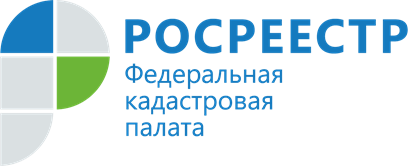 Кадастровая палата рассказала об экстерриториальном принципе приема документов в Ростовской областиКадастровая палата по Ростовской области подвела итоги приема документов на государственный кадастровый учет и регистрацию прав по экстерриториальному принципуВ 2021 году Кадастровая палата по Ростовской области приняла более 
2 тыс. пакетов документов для оформления недвижимости по экстерриториальному принципу. По сравнению с предыдущим годом наблюдается уменьшение показателя более чем в 3 раза (в 2020 году принято около 8 тыс. пакетов). Общее количество принятых ведомством заявлений по экстерриториальному принципу за все время оказания услуги превысило 
35,6 тыс. Экстерриториальный принцип приема документов подразумевает возможность поставить на учет и зарегистрировать права на любое недвижимое имущество, находящееся в другом регионе Российской Федерации, не покидая своей области. «Уменьшение в прошлом году принятых Филиалом документов по экстерриториальному принципу связано с тем, что с февраля 2021 года такие документы могут также приниматься в офисах МФЦ», – прокомментировал директор Кадастровой палаты по Ростовской области Александр Савченко.Документы по заявлениям о кадастровом учете и регистрации прав по экстерриториальному принципу принимаются в Ростовской области как в офисах МФЦ, так и в определенных офисах Кадастровой палаты региона. В г. Ростове-на-Дону прием и выдача документов по экстерриториальному принципу сотрудниками Кадастровой палаты ведется по адресу: г. Ростов-на-Дону, ул. Береговая, 11/1 (тел. (863)210-70-08, доб. 8).График работы офиса в г. Ростове-на-Дону:пн.: неприемный день,вт.: 11.00 – 20.00ср., чт.: – 09.00 – 17.00пт.: 08.00 – 16.00 сб.: 09.00 – 16.00 В Ростовской области прием и выдача документов по экстерриториальному принципу сотрудниками Кадастровой палаты ведется по адресам:- ст. Обливская, ул. Ленина, 103 (тел. (863) 210-70-08, доб. 4270),- г. Донецк, 3-й микрорайон, 26 (тел. (863) 210-70-08, доб. 4480),- г. Каменск-Шахтинский, пр-т Карла Маркса, 12 (тел. (863) 210-70-08, доб. 4500),- пос. Орловский,  ул. М. Горького, 60а (тел. (863) 210-70-08, доб. 4290),- р.п. Усть-Донецкий, ул. Юных Партизан, 14а (тел. (863) 210-70-08, доб. 4390).График работы офисов в Ростовской области: пн.: неприемный день,вт.: 08.00 – 16.00ср.: 10.00 – 19.00чт., пт.: 08.00 – 16.00сб.: 08.00 – 15.00 «Учетно-регистрационные действия по экстерриториальному принципу проводятся в обычные сроки регистрационных действий: пять рабочих дней для кадастрового учета и семь для регистрации права собственности. Одновременная процедура кадастрового учета и регистрации прав занимает десять рабочих дней. В случае направления документов через МФЦ срок предоставления услуги увеличивается на два дня», – отметил Александр Савченко.Прием и выдача документов по экстерриториальному принципу по услугам Росреестра в офисах Кадастровой палаты ведется исключительно по предварительной записи.Предварительная запись в офисы Кадастровой палаты доступна в личном кабинете на сайте Росреестра rosreestr.ru. Чтобы записаться на прием, вам достаточно авторизоваться, используя учетную запись единого портала государственных услуг РФ, и выбрать подходящий вам по всем параметрам офис Кадастровой палаты. Также можно записаться на прием по телефону. Сдать документы по экстерриториальному принципу, также как и документы по объектам недвижимости, расположенным в Ростовской области, можно в порядке выездного приема. Подать заявку на выездное обслуживание можно с помощью сервиса Федеральной кадастровой палаты, по телефону Ведомственного центра телефонного обслуживания: 8 (800) 100-34-34 или Кадастровой палаты по Ростовской области: 8 (863) 210-70-08 (доб. 5). Подробности можно узнать по указанным телефонам.«Благодаря действующим нормам закона о регистрации россияне могут, не выезжая из своего региона, стать полноправными собственниками домов, квартир, земельных участков, расположенных в любом месте страны. Возможность подачи документов по экстерриториальному принципу позволяет заявителям экономить время и средства», – прокомментировал директор Кадастровой палаты по Ростовской области Александр Савченко.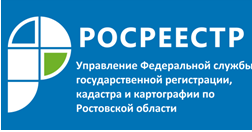 Пресс-релиз                                                                                                                                   15.02.2022Почему важно внести в ЕГРН актуальный адрес электронной почты?Защитить недвижимость от неправомерных действий и получать оперативные уведомления от Управления Росреестра по Ростовской области можно с помощью электронной почты. Достаточно внести актуальный адрес правообладателя в Единый государственный реестр недвижимости. Сделать это можно в офисе МФЦ, в личном кабинете правообладателя на сайте Росреестра или по почте (в таком случае подпись правообладателя на заявлении должна быть нотариально заверена).По электронной почте Росреестр уведомит правообладателя:- о поступлении пакета документов на регистрацию прав в отношении вашей недвижимости (в том числе если документы поступили в электронном виде);- о возврате документов в отношении вашего имущества, представленных в электронном виде (при отсутствии в ЕГРН записи о возможности проведения электронной регистрации прав);- об исправлении в ЕГРН технических или реестровых ошибок по принадлежащим вам объектам недвижимости;- об изменении данных правообладателя, характеристик принадлежащих ему объектов недвижимости, если сведения о таких изменениях поступили в орган регистрации прав из уполномоченных органов государственной власти, органов местного самоуправления (например, площади, адреса, кадастровой стоимости, паспортных данных и т.д.);- об аресте, запрете совершать сделки с недвижимостью в отношении ваших объектов недвижимости;- о включении вашего земельного участка в границы зоны с особыми условиями использования территории;- о внесении в ЕГРН сведений о публичном сервитуте, установленном в отношении принадлежащего вам земельного участка.Кроме того, по электронной почте вы сможете оперативно получить информацию о статусе рассмотрения своих заявлений на получение государственных услуг Росреестра. Так, ведомство обязательно проинформирует:- о результатах государственной кадастровой оценки в отношении принадлежащих вам объектов недвижимости;- о ходе рассмотрения вашего запроса о предоставлении сведений, содержащихся в ЕГРН;- о приостановлении, отказе, прекращении учетно-регистрационных действий или возврате без рассмотрения документов, представленных для учетно-регистрационных действий в отношении ваших объектов недвижимости и т.д.Обращаем ваше внимание на то, что, при изменении контактных данных правообладателя, в том числе адреса электронной почты, эту информацию в ЕГРН важно актуализировать.Контакты для СМИ:Пресс-служба Управления Росреестра по Ростовской областиТатьяна Фатеева8-938-169-55-69FateevaTA@r61.rosreestr.ruwww.rosreestr.gov.ruКадастровая палата рассказала об экстерриториальном принципе приема документов в Ростовской областиКадастровая палата по Ростовской области подвела итоги приема документов на государственный кадастровый учет и регистрацию прав по экстерриториальному принципуВ 2021 году Кадастровая палата по Ростовской области приняла более 
2 тыс. пакетов документов для оформления недвижимости по экстерриториальному принципу. По сравнению с предыдущим годом наблюдается уменьшение показателя более чем в 3 раза (в 2020 году принято около 8 тыс. пакетов). Общее количество принятых ведомством заявлений по экстерриториальному принципу за все время оказания услуги превысило 
35,6 тыс. Экстерриториальный принцип приема документов подразумевает возможность поставить на учет и зарегистрировать права на любое недвижимое имущество, находящееся в другом регионе Российской Федерации, не покидая своей области. «Уменьшение в прошлом году принятых Филиалом документов по экстерриториальному принципу связано с тем, что с февраля 2021 года такие документы могут также приниматься в офисах МФЦ», – прокомментировал директор Кадастровой палаты по Ростовской области Александр Савченко.Документы по заявлениям о кадастровом учете и регистрации прав по экстерриториальному принципу принимаются в Ростовской области как в офисах МФЦ, так и в определенных офисах Кадастровой палаты региона. В г. Ростове-на-Дону прием и выдача документов по экстерриториальному принципу сотрудниками Кадастровой палаты ведется по адресу: г. Ростов-на-Дону, ул. Береговая, 11/1 (тел. (863)210-70-08, доб. 8).График работы офиса в г. Ростове-на-Дону:пн.: неприемный день,вт.: 11.00 – 20.00ср., чт.: – 09.00 – 17.00пт.: 08.00 – 16.00 сб.: 09.00 – 16.00 В Ростовской области прием и выдача документов по экстерриториальному принципу сотрудниками Кадастровой палаты ведется по адресам:- ст. Обливская, ул. Ленина, 103 (тел. (863) 210-70-08, доб. 4270),- г. Донецк, 3-й микрорайон, 26 (тел. (863) 210-70-08, доб. 4480),- г. Каменск-Шахтинский, пр-т Карла Маркса, 12 (тел. (863) 210-70-08, доб. 4500),- пос. Орловский,  ул. М. Горького, 60а (тел. (863) 210-70-08, доб. 4290),- р.п. Усть-Донецкий, ул. Юных Партизан, 14а (тел. (863) 210-70-08, доб. 4390).График работы офисов в Ростовской области: пн.: неприемный день,вт.: 08.00 – 16.00ср.: 10.00 – 19.00чт., пт.: 08.00 – 16.00сб.: 08.00 – 15.00 «Учетно-регистрационные действия по экстерриториальному принципу проводятся в обычные сроки регистрационных действий: пять рабочих дней для кадастрового учета и семь для регистрации права собственности. Одновременная процедура кадастрового учета и регистрации прав занимает десять рабочих дней. В случае направления документов через МФЦ срок предоставления услуги увеличивается на два дня», – отметил Александр Савченко.Прием и выдача документов по экстерриториальному принципу по услугам Росреестра в офисах Кадастровой палаты ведется исключительно по предварительной записи.Предварительная запись в офисы Кадастровой палаты доступна в личном кабинете на сайте Росреестра rosreestr.ru. Чтобы записаться на прием, вам достаточно авторизоваться, используя учетную запись единого портала государственных услуг РФ, и выбрать подходящий вам по всем параметрам офис Кадастровой палаты. Также можно записаться на прием по телефону. Сдать документы по экстерриториальному принципу, также как и документы по объектам недвижимости, расположенным в Ростовской области, можно в порядке выездного приема. Подать заявку на выездное обслуживание можно с помощью сервиса Федеральной кадастровой палаты, по телефону Ведомственного центра телефонного обслуживания: 8 (800) 100-34-34 или Кадастровой палаты по Ростовской области: 8 (863) 210-70-08 (доб. 5). Подробности можно узнать по указанным телефонам.«Благодаря действующим нормам закона о регистрации россияне могут, не выезжая из своего региона, стать полноправными собственниками домов, квартир, земельных участков, расположенных в любом месте страны. Возможность подачи документов по экстерриториальному принципу позволяет заявителям экономить время и средства», – прокомментировал директор Кадастровой палаты по Ростовской области Александр Савченко.Два миллиона запросов в год: итоги выдачи выписок из ЕГРН в Ростовской областиКадастровая палата по Ростовской области рассказала о результатах выдачи сведений из реестра недвижимости за 2021 годЗа 12 месяцев 2021 года Кадастровая палата по Ростовской области отработала почти 2 млн (1 916 168) запросов на получение сведений из Единого государственного реестра недвижимости (ЕГРН). Это почти соответствует уровню 2020 года – 2 млн и чуть меньше выданных сведений в 2019 году – 2,2 млн. Общее количество отработанных Кадастровой палатой по Ростовской области запросов о предоставлении сведений ЕГРН за весь период предоставления сведений ЕГРН (с 1 мая 2015 года по 2021 год) превысило 12,8 млн. Электронному формату сведений ЕГРН с каждым годом все больше отдается предпочтение по сравнению с бумажной формой. Из всего объема предоставленных сведений в 2021 году более 86% сведений было представлено в электронном виде. Кадастровой палатой по Ростовской области за 12 месяцев 2021 года в электронной форме выдано свыше полутора миллиона сведений ЕГРН (1 657 324), тогда как в бумажной форме выдано чуть больше 250 тыс. (258 844).Самой популярной выпиской в нашем регионе является выписка об основных характеристиках и зарегистрированных правах на объект недвижимости: за 12 месяцев 2021 года было выдано свыше 515 тыс. таких выписок, из которых около 70% – в электронной форме. В тройке лидеров выписка из ЕГРН об объекте недвижимости: выдано более 509 тыс. таких сведений, в том числе 96% – в электронной форме, и выписка о правах отдельного лица на имевшиеся (имеющиеся) у него объекты недвижимости: выдано 500 тыс. сведений за указанный период, из которых 93% – в электронном форме.  Четвертой по популярности в прошедшем году стала выписка о признании правообладателя недееспособным или ограниченно дееспособным: по запросам заявителей, имеющих право на безвозмездное получение сведений ЕГРН ограниченного доступа, в том числе по запросам нотариусов выдано 132 948 таких сведений, и только 10 – запрошено самими правообладателями, всего 4 выписки этой категории выдано в виде бумажного документа, остальные – в электронном формате.Выписка из ЕГРН о кадастровой стоимости объекта недвижимости в Ростовской области не очень пользуется популярностью – в 2021 году выдано 79 тыс. сведений по таким запросам. При этом информация о кадастровой стоимости является общедоступной и предоставляется бесплатно. Связано это с удобными электронными сервисами ведомства. Узнать кадастровую стоимость объекта можно онлайн с помощью сервисов Росреестра: «Публичная кадастровая карта», «Фонд данных государственной кадастровой оценки», «Справочная информация по объектам недвижимости в режиме online».Из всего объема выданных Кадастровой палатой в 2021 году сведений ЕГРН около 90% отработаны в порядке межведомственного взаимодействия, остальные 10% сведений подготовлены по запросам граждан и юридических лиц.«Выписка из ЕГРН является единственным документом, подтверждающим право собственности на объект недвижимости. Кроме того, выписка – источник достоверной и объективной информации о недвижимости, сведения о которой содержатся в Едином государственном реестре недвижимости. Средний фактический срок предоставления сведений ЕГРН в 2021 году составил один день», – прокомментировал директор Кадастровой палаты по Ростовской области Александр Савченко.Заказать выписку из ЕГРН можно любым удобным способом:в бумажном виде в любом офисе МФЦ;в электронной форме на сайте Федеральной кадастровой палаты Росреестра (kadastr.ru) с помощью онлайн-сервиса «Заказ выписок из ЕГРН»;на сайте Росреестра (rosreestr.gov.ru) в «Личном кабинете»;Также бумажную выписку можно получить не выходя из дома, заказав выездное обслуживание Кадастровой палаты по телефону 8 (861) 210-70-08, (доб. 5) либо по электронной почте dostavka@61.kadastr.ru. c.ЛысогоркаУчредитель: Администрация Лысогорского сельского поселения.Издается по мере накопления предназначенных к официальному опубликованию муниципальных правовых актов, официальных сообщений и материалов органов местного самоуправления муниципального образования «Лысогорское сельское поселение, но не реже 1 раза в квартал.Распространяется БЕСПЛАТНО.Тираж 20 экз.Главный редактор средства  массовой информации – периодическое печатное издание – «Информационный бюллетень Лысогорского сельского поселения» - Глава Администрации Лысогорского сельского поселения БОШКОВА Наталья Витальевна.Адрес редакции и издателя: 346959, Ростовская область, Куйбышевский район, с.Лысогорка, ул. Кооперативная, д. 8.Тел.:8(863)48-36-3-45Факс: 8(863)48-36-3-94E-mail: lsp-adm@mail.ru, sp19205@donpac.ruПриложение 1Приложение 1Приложение 1Приложение 1Приложение 1к решению Собрания депутатов к решению Собрания депутатов к решению Собрания депутатов к решению Собрания депутатов к решению Собрания депутатов Лысогорского сельского поселенияЛысогорского сельского поселенияЛысогорского сельского поселенияЛысогорского сельского поселенияЛысогорского сельского поселенияот 21.02.2022 г № 33от 21.02.2022 г № 33от 21.02.2022 г № 33от 21.02.2022 г № 33от 21.02.2022 г № 33ОБЪЕМОБЪЕМОБЪЕМОБЪЕМОБЪЕМПОСТУПЛЕНИЙ ДОХОДОВ БЮДЖЕТА ЛЫСОГОРСКОГО СЕЛЬСКОГО ПОСЕЛЕНИЯПОСТУПЛЕНИЙ ДОХОДОВ БЮДЖЕТА ЛЫСОГОРСКОГО СЕЛЬСКОГО ПОСЕЛЕНИЯПОСТУПЛЕНИЙ ДОХОДОВ БЮДЖЕТА ЛЫСОГОРСКОГО СЕЛЬСКОГО ПОСЕЛЕНИЯПОСТУПЛЕНИЙ ДОХОДОВ БЮДЖЕТА ЛЫСОГОРСКОГО СЕЛЬСКОГО ПОСЕЛЕНИЯПОСТУПЛЕНИЙ ДОХОДОВ БЮДЖЕТА ЛЫСОГОРСКОГО СЕЛЬСКОГО ПОСЕЛЕНИЯ на  2022 год и на плановый период 2023 и 2024 годов на  2022 год и на плановый период 2023 и 2024 годов на  2022 год и на плановый период 2023 и 2024 годов на  2022 год и на плановый период 2023 и 2024 годов на  2022 год и на плановый период 2023 и 2024 годов                                                                                                                          (тыс. рублей)                                                                                                                          (тыс. рублей)                                                                                                                          (тыс. рублей)                                                                                                                          (тыс. рублей)                                                                                                                          (тыс. рублей)Код БК РФНаименование статьи доходов 2022 год2023 год2024 год1 00 00000 00 0000 000 НАЛОГОВЫЕ И НЕНАЛОГОВЫЕ ДОХОДЫ6 108,606 132,906 220,301 01 00000 00 0000 000 НАЛОГИ НА ПРИБЫЛЬ, ДОХОДЫ1 003,801 052,801 122,301 01 02000 01 0000 110 Налог на доходы физических лиц1 003,801 052,801 122,301 01 02010 01 0000 110Налог на доходы физических лиц с доходов, источником которых является налоговый агент, за исключением доходов, в отношении которых исчисление и уплата налога осуществляются в соответствии со статьями 227, 227.1 и 228 Налогового кодекса Российской Федерации1 003,801 052,801 122,301 05 00000 00 0000 000НАЛОГИ НА СОВОКУПНЫЙ ДОХОД415,40432,00449,301 05 03000 01 0000 110Единый сельскохозяйственный налог415,40432,00449,301 06 00000 00 0000 000НАЛОГИ НА ИМУЩЕСТВО4 390,704 448,804 448,801 06 01000 00 0000 110Налог на имущество физических лиц284,20342,30342,301 06 01030 10 0000 110Налог на имущество физических лиц, взимаемый по ставкам, применяемым к объектам налогообложения, расположенным в границах сельских поселений284,20342,30342,301 06 06000 00 0000 110Земельный налог4 106,504 106,504 106,501 06 06030 00 0000 110Земельный налог с организаций404,00404,00404,001 06 06033 10 0000 110Земельный налог с организаций, обладающих земельным участком, расположенным в границах сельских поселений404,00404,00404,001 06 06040 00 0000 110Земельный налог с физических лиц3 702,503 702,503 702,501 06 06043 10 0000 110Земельный налог с физических лиц, обладающих земельным участком, расположенным в границах сельских поселений3 702,503 702,503 702,501 08 00000 00 0000 000ГОСУДАРСТВЕННАЯ ПОШЛИНА9,7010,1010,501 08 04000 01 0000 110Государственная пошлина за совершение нотариальных действий (за исключением действий, совершаемых консульскими учреждениями Российской Федерации)9,7010,1010,501 08 04020 01 0000 110Государственная пошлина за совершение нотариальных действий должностными лицами органов местного самоуправления, уполномоченными в соответствии с законодательными актами Российской Федерации на совершение нотариальных действий9,7010,1010,501 11 00000 00 0000 000ДОХОДЫ ОТ ИСПОЛЬЗОВАНИЯ ИМУЩЕСТВА, НАХОДЯЩЕГОСЯ В ГОСУДАРСТВЕННОЙ И МУНИЦИПАЛЬНОЙ СОБСТВЕННОСТИ185,20185,20185,201 11 05000 00 0000 120Доходы, получаемые в виде арендной  либо иной платы за передачу в возмездное пользование государственного и муниципального имущества (за исключением имущества  бюджетных и автономных учреждений, а также имущества государственных и муниципальных унитарных предприятий, в том числе казенных)185,20185,20185,201 11 05030 00 0000 120Доходы от сдачи в аренду имущества, находящегося в оперативном управлении органов государственной власти, органов местного самоуправления, органов управления государственными внебюджетными фондами и созданных ими учреждений (за исключением имущества бюджетных и автономных учреждений)92,2092,2092,201 11 05035 10 0000 120Доходы от сдачи в аренду имущества, находящегося в оперативном управлении органов управления сельских поселений и созданных ими учреждений (за исключением имущества муниципальных бюджетных и автономных учреждений)92,2092,2092,201 11 05070 00 0000 120Доходы от сдачи в аренду имущества, составляющего государственную (муниципальную) казну (за исключением земельных участков)93,0093,0093,001 11 05075 10 0000 120Доходы от сдачи в аренду имущества, составляющего казну сельских поселений (за исключением земельных участков)93,0093,0093,001 16 00000 00 0000 000ШТРАФЫ, САНКЦИИ, ВОЗМЕЩЕНИЕ УЩЕРБА3,804,004,201 16 02000 02 0000140Административные штрафы, установленные законами субъектов Российской Федерации об административных правонарушениях3,804,004,201 16 02020 02 0000 140Административные штрафы, установленные законами субъектов Российской Федерации об административных правонарушениях, за нарушение муниципальных правовых актов3,804,004,201 17 00000 00 0000 000ПРОЧИЕ НЕНАЛОГОВЫЕ ДОХОДЫ100,000,000,001 17 15030 10 0000 150Инициативные платежи, зачисляемые в бюджеты сельских поселений100,000,000,002 00 00000 00 0000 000БЕЗВОЗМЕЗДНЫЕ ПОСТУПЛЕНИЯ10 081,707 313,306 615,202 02 00000 00 0000 000БЕЗВОЗМЕЗДНЫЕ ПОСТУПЛЕНИЯ ОТ ДРУГИХ БЮДЖЕТОВ БЮДЖЕТНОЙ СИСТЕМЫ РОССИЙСКОЙ ФЕДЕРАЦИИ10 081,707 313,306 615,202 02 10000 00 0000 150Дотации бюджетам бюджетной системы Российской Федерации9 345,907 063,806 357,402 02 15001 00 0000 150Дотации на выравнивание бюджетной обеспеченности из бюджетов муниципальных районов, городских округов с внутригородским делением9 345,907 063,806 357,402 02 15001 10 0000 150Дотации бюджетам сельских поселений на выравнивание бюджетной обеспеченности из бюджетов муниципальных районов9 345,907 063,806 357,402 02 20000 00 0000 150Субсидии бюджетам бюджетной системы Российской Федерации (межбюджетные субсидии)493,900,000,002 02 25299 00 0000 150Субсидии бюджетам на    софинансирование расходных обязательств субъектов Российской Федерации, связанных с реализацией Федеральной целевой программы "Увековечение памяти погибших при защите Отечества на 2019-2024 годы"493,900,000,002 02 25299 10 0000 150Субсидии бюджетам сельских поселений  на софинансирование расходных обязательств субъектов Российской Федерации, связанных с реализацией Федеральной целевой программы "Увековечение памяти погибших при защите Отечества на 2019-2024 годы"493,900,000,002 02 30000 00 0000 150Субвенции бюджетам бюджетной системы Российской Федерации241,90249,50257,802 02 30024 00 0000150Субвенции местным бюджетам на выполнение передаваемых полномочий субъектов Российской Федерации0,200,200,202 02 30024 10 0000 150Субвенции бюджетам сельских поселений на выполнение передаваемых полномочий субъектов Российской Федерации0,200,200,202 02 35118 00 0000 150Субвенции бюджетам на осуществление первичного воинского учета на территориях, где отсутствуют военные комиссариаты241,70249,30257,602 02 35118 10 0000 150Субвенции бюджетам сельских поселений на осуществление первичного воинского учета на территориях, где отсутствуют военные комиссариаты241,70249,30257,602 02 40000 00 0000 150Иные межбюджетные трансферты0,000,000,002 02 49999 00 0000 150Прочие межбюджетные трансферты, передаваемые бюджетам0,000,000,002 02 49999 10 0000 150Прочие межбюджетные трансферты, передаваемые бюджетам сельских поселений0,000,000,00ВСЕГО ДОХОДОВ16 190,3013 446,2012 835,50Приложение 2Приложение 2Приложение 2Приложение 2Приложение 2к решению Собрания депутатов к решению Собрания депутатов к решению Собрания депутатов к решению Собрания депутатов к решению Собрания депутатов Лысогорского сельского поселенияЛысогорского сельского поселенияЛысогорского сельского поселенияЛысогорского сельского поселенияЛысогорского сельского поселенияот 21.02.2022 г № 33от 21.02.2022 г № 33от 21.02.2022 г № 33от 21.02.2022 г № 33от 21.02.2022 г № 33Источники внутреннего финансирования дефицита бюджета поселения на 2022 год и на плановый период 2023 и 2024 годов                     Источники внутреннего финансирования дефицита бюджета поселения на 2022 год и на плановый период 2023 и 2024 годов                     Источники внутреннего финансирования дефицита бюджета поселения на 2022 год и на плановый период 2023 и 2024 годов                     Источники внутреннего финансирования дефицита бюджета поселения на 2022 год и на плановый период 2023 и 2024 годов                     Источники внутреннего финансирования дефицита бюджета поселения на 2022 год и на плановый период 2023 и 2024 годов                     Источники внутреннего финансирования дефицита бюджета поселения на 2022 год и на плановый период 2023 и 2024 годов                     Источники внутреннего финансирования дефицита бюджета поселения на 2022 год и на плановый период 2023 и 2024 годов                     Источники внутреннего финансирования дефицита бюджета поселения на 2022 год и на плановый период 2023 и 2024 годов                     Источники внутреннего финансирования дефицита бюджета поселения на 2022 год и на плановый период 2023 и 2024 годов                     Источники внутреннего финансирования дефицита бюджета поселения на 2022 год и на плановый период 2023 и 2024 годов                         (тыс. рублей)    (тыс. рублей)    (тыс. рублей)    (тыс. рублей)    (тыс. рублей)КодНаименование2022 год2023 год2024 год01 00 00 00 00 0000 000Источники внутреннего финансирования дефицитов бюджетов всего,в том числе:00001 05 00 00 00 0000 000Изменение остатков средств на счетах по учету средств бюджета00001 05 00 00 00 0000 500Увеличение остатков средств бюджетов16190,313446,212835,501 05 02 00 00 0000 510Увеличение прочих остатков средств бюджетов16190,313446,212835,501 05 02 01 00 0000 510Увеличение прочих остатков денежных средств бюджетов16190,313446,212835,501 05 02 01 10 0000 510Увеличение прочих остатков денежных средств бюджетов поселений16190,313446,212835,501 05 00 00 00 0000 600Уменьшение остатков средств бюджетов16190,313446,212835,501 05 02 00 00 0000 610Уменьшение прочих остатков средств бюджетов16190,313446,212835,501 05 02 01 00 0000 610Уменьшение прочих остатков денежных средств бюджетов16190,313446,212835,501 05 02 01 10 0000 610Уменьшение прочих остатков денежных средств бюджетов поселений16190,313446,212835,5Приложение 3Приложение 3к решению Собрания депутатов к решению Собрания депутатов Лысогорского сельского поселенияЛысогорского сельского поселенияот 21.02.2022 г № 33от 21.02.2022 г № 33Нормативы отчислений налоговых и неналоговых доходовНормативы отчислений налоговых и неналоговых доходовв  бюджет поселения на 2022 год и на плановый период 2023 и 2024 годов                     в  бюджет поселения на 2022 год и на плановый период 2023 и 2024 годов                                                                                                                                                                    ( в процентах)                                                                                                                                                 ( в процентах)  Наименование доходаНорматив                                           в %12ДОХОДЫ ОТ ОКАЗАНИЯ ПЛАТНЫХ УСЛУГ (РАБОТ) И КОМПЕНСАЦИИ ЗАТРАТ ГОСУДАРСТВАДоходы от оказания платных услуг (работ)Прочие доходы от оказания платных услуг (работ)Прочие доходы от оказания платных услуг (работ) получателями средств бюджетов сельских поселений 100Доходы от компенсации затрат государстваПрочие доходы от компенсации затрат государстваПрочие доходы от компенсации затрат бюджетов сельских поселений100ШТРАФЫ, САНКЦИИ, ВОЗМЕЩЕНИЕ УЩЕРБАДоходы от возмещения ущерба при возникновении страховых случаевДоходы от возмещения ущерба при возникновении страховых случаев по обязательному страхованию гражданской ответственности, когда выгодоприобретателями  выступают получатели средств бюджетов сельских поселений100Прочие поступления от денежных взысканий (штрафов) и иных сумм в возмещение ущерба, зачисляемые в бюджеты сельских поселений100ПРОЧИЕ НЕНАЛОГОВЫЕ ДОХОДЫНевыясненные поступления, зачисляемые в бюджеты сельских поселений100Прочие неналоговые доходы бюджетов сельских поселений100Приложение 4Приложение 4Приложение 4Приложение 4Приложение 4Приложение 4Приложение 4Приложение 4к решению Собрания депутатов  к решению Собрания депутатов  к решению Собрания депутатов  к решению Собрания депутатов  к решению Собрания депутатов  к решению Собрания депутатов  к решению Собрания депутатов  к решению Собрания депутатов  Лысогорского сельского поселения  Лысогорского сельского поселения  Лысогорского сельского поселения  Лысогорского сельского поселения  Лысогорского сельского поселения  Лысогорского сельского поселения  Лысогорского сельского поселения  Лысогорского сельского поселения  от 21.02.2022 № 33от 21.02.2022 № 33от 21.02.2022 № 33от 21.02.2022 № 33от 21.02.2022 № 33от 21.02.2022 № 33от 21.02.2022 № 33от 21.02.2022 № 33Распределение бюджетных ассигнований по разделам, подразделам, целевым статьям (муниципальным программам Лысогорского сельского поселения и непрограммным направлениям деятельности), группам и подгруппам видов расходов классификации расходов бюджетов на  2022 год и на плановый период 2023 и 2024 годовРаспределение бюджетных ассигнований по разделам, подразделам, целевым статьям (муниципальным программам Лысогорского сельского поселения и непрограммным направлениям деятельности), группам и подгруппам видов расходов классификации расходов бюджетов на  2022 год и на плановый период 2023 и 2024 годовРаспределение бюджетных ассигнований по разделам, подразделам, целевым статьям (муниципальным программам Лысогорского сельского поселения и непрограммным направлениям деятельности), группам и подгруппам видов расходов классификации расходов бюджетов на  2022 год и на плановый период 2023 и 2024 годовРаспределение бюджетных ассигнований по разделам, подразделам, целевым статьям (муниципальным программам Лысогорского сельского поселения и непрограммным направлениям деятельности), группам и подгруппам видов расходов классификации расходов бюджетов на  2022 год и на плановый период 2023 и 2024 годовРаспределение бюджетных ассигнований по разделам, подразделам, целевым статьям (муниципальным программам Лысогорского сельского поселения и непрограммным направлениям деятельности), группам и подгруппам видов расходов классификации расходов бюджетов на  2022 год и на плановый период 2023 и 2024 годовРаспределение бюджетных ассигнований по разделам, подразделам, целевым статьям (муниципальным программам Лысогорского сельского поселения и непрограммным направлениям деятельности), группам и подгруппам видов расходов классификации расходов бюджетов на  2022 год и на плановый период 2023 и 2024 годовРаспределение бюджетных ассигнований по разделам, подразделам, целевым статьям (муниципальным программам Лысогорского сельского поселения и непрограммным направлениям деятельности), группам и подгруппам видов расходов классификации расходов бюджетов на  2022 год и на плановый период 2023 и 2024 годовРаспределение бюджетных ассигнований по разделам, подразделам, целевым статьям (муниципальным программам Лысогорского сельского поселения и непрограммным направлениям деятельности), группам и подгруппам видов расходов классификации расходов бюджетов на  2022 год и на плановый период 2023 и 2024 годовтыс.руб.тыс.руб.тыс.руб.тыс.руб.тыс.руб.тыс.руб.тыс.руб.тыс.руб.НаименованиеРз      ПРЦСТВР2022 год2023 год 2024 год ОБЩЕГОСУДАРСТВЕННЫЕ ВОПРОСЫ017 005,66 830,87 079,8Функционирование  законодательных (представительных) органов государственной власти  и представительных органов муниципальных образований0103114,50114,50114,50Расходы на выплаты по оплате труда работников Собрания депутатов Лысогорского сельского поселения в рамках иных непрограммных мероприятий органа местного самоуправления Лысогорского сельского поселения (Расходы на выплату персоналу государственных (муниципальных) органов010399 9 00 00110120107,00107,00107,00Расходы на обеспечение функций Собрания депутатов Лысогорского сельского поселения в рамках иных непрограммных мероприятий органа местного самоуправления Лысогорского сельского поселения (Иные закупки товаров, работ и услуг для обеспечения государственных (муниципальных) нужд)010399 9 00 001902407,507,507,50Функционирование Правительства Российской Федерации, высших исполнительных  органов государственной власти субъектов Российской Федерации, местных администраций01046 445,006 137,506 092,50Мероприятия по обеспечению пожарной безопасности в рамках подпрограммы «Пожарная безопасность» муниципальной программы Лысогорского сельского поселения «Защита населения и территории от чрезвычайных ситуаций, обеспечение пожарной безопасности и безопасности людей на водных объектах» (Иные закупки товаров, работ и услуг для обеспечения государственных (муниципальных) нужд)010475 1 00 0223024020,0020,0020,00Расходы на выплаты по оплате труда  руководства и работников Администрации Лысогорского сельского поселения в рамках подпрограммы «Обеспечение реализации муниципальной программы Лысогорского сельского поселения «Муниципальная политика» муниципальной программы Лысогорского сельского поселения «Муниципальная политика»  (Расходы на выплату персоналу государственных(муниципальных) органов)010482 2 00 010301205 461,305 461,305 461,30Расходы на обеспечение функций Администрации Лысогорского сельского поселения в рамках подпрограммы «Обеспечение реализации муниципальной программы Лысогорского сельского поселения «Муниципальная политика» муниципальной программы Лысогорского сельского поселения «Муниципальная политика» (Иные закупки товаров, работ и услуг для обеспечения государственных (муниципальных) нужд)010482 2 00 01040240800,00590,00545,00Расходы на обеспечение функций Администрации Лысогорского сельского поселения в рамках подпрограммы «Обеспечение реализации муниципальной программы Лысогорского сельского поселения «Муниципальная политика» муниципальной программы Лысогорского сельского поселения «Муниципальная политика» (Уплата налогов, сборов и иных платежей)010482 2 00 01040850123,5026,0026,00Расходы на мероприятия по профилактике и устранению последствий распростра-нения коронавирусной инфекции(COVID-2019) в рамках подпрограммы «Обеспе-чение реализации муниципальной программы Лысогорского сельского поселения «Муниципальная политика» муниципальной программы Лысогорского сельского поселения «Муниципальная политика» (Иные закупки товаров, работ и услуг для обеспечения государственных (муниципальных) нужд)010482 2 00 0262024040,0040,0040,00Субвенция на осуществление полномочий по определению в соответствии с частью 1 статьи 11.2 Областного закона от 25 октября 2002 года № 273-ЗС «Об административных правонарушениях» перечня должностных лиц, уполномоченных составлять протоколы об административных правонарушениях, по иным непрограммным мероприятиям в рамках обеспечения деятельности Правительства Ростовской области (Иные закупки товаров, работ и услуг для обеспечения государственных (муниципальных) нужд)010489 9 00 723902400,200,200,20Обеспечение проведения выборов и референдумов01070,000,000,00Проведение выборов в представительные органы муниципального образование в рамках непрограммных расходов органа местного самоуправления Лысогорского сельского поселения » (Специальные расходы)010799 9 00 010708800,000,000,00Другие  общегосударственные вопросы0113446,10578,80872,80Адаптация для инвалидов и других маломобильных групп населения в рамках подпрограммы  «Адаптация приоритетных объектов для беспрепятственного доступа и получения услуг инвалидами и другими маломобильными группами населения» муниципальной программы Лысогорского сельского поселения «Доступная среда» (Иные закупки товаров, работ и услуг для обеспечения государственных (муниципальных) нужд)011371 1 00 020102400,000,000,00Организация совещаний, семинаров, « круглых столов», спортивных праздников, мероприятий по проблемам инвалидов и инвалидности в рамках подпрограммы «Социальная интеграция инвалидов и других маломобильных групп населения в общество» муниципальной программы Лысогорского сельского поселения «Доступная среда» (Иные закупки товаров, работ и услуг для обеспечения государственных (муниципальных) нужд)011371 2 00 020202403,003,003,00Мероприятия по обеспечению совершенствования правового регулирования в сфере противодействия коррупции в рамках подпрограммы «Противодействие коррупции в Лысогорском сельском поселении» муниципальной программы Лысогорского сельского поселения «Обеспечение общественного порядка и противодействие преступности» (Иные закупки товаров, работ и услуг для обеспечения государственных (муниципальных) нужд)011374 1 00 026002401,001,001,00Информационно-пропагандистское мероприятие по противодействию экстремизма и терроризма, а также усиление антитеррористической защищённости населения011374 2 00 21402402,002,002,00Противодействие злоупотреблению наркотиками и их незаконному обороту, а также формированию антинаркотического мировоззрения рамках подпрограммы  «Комплексные меры противодействия злоупотреблению наркотиками и их незаконному обороту»  муниципальной программы Лысогорского сельского поселения «Обеспечение общественного порядка и противодействие преступности»   (Иные закупки товаров, работ и услуг для обеспечения государственных (муниципальных) нужд)011374 3 00 021502403,003,003,00Создание и развитие информационной и телекоммуникационной инфраструктуры, защита информации, развитие систем электронного правительства в рамках подпрограммы «Развитие информационных технологий» муниципальной программы Лысогорского сельского поселения «Информационное общество» (Иные закупки товаров, работ и услуг для обеспечения государственных (муниципальных) нужд)011379 1 00 02290240137,2075,0075,00Защита информации  в рамках подпрограммы «Развитие информационных технологий» муниципальной программы Лысогорского сельского поселения «Информационное общество» (Иные закупки товаров, работ и услуг для обеспечения государственных (муниципальных) нужд)011379 1 00 023002404,004,004,00Оценка муниципального имущества, признание прав и регулирование отношений по муниципальной собственности Лысогорского сельского поселения в рамках  непрограммных расходов органа местного самоуправления Лысогорского сельского поселения (Иные закупки товаров, работ и услуг для обеспечения государственных (муниципальных) нужд)011399 9 00 0106024080,005,000,00Иные межбюджетные трансферты,  передаваемые  другим бюджетам бюджетной системы Российской Федерации на осуществление внутреннего муниципального финансового контроля в рамках непрограммных расходов органа местного самоуправления Лысогорского сельского поселения (Иные межбюджетные трансферты)011399 9 00 0356054036,9036,9036,90Реализация направления расходов в рамках непрограммных расходов органа местного самоуправления Лысогорского сельского поселения (Иные закупки товаров, работ и услуг для обеспечения государственных (муниципальных) нужд)011399 9 00 8888024080,0020,0020,00Реализация направления расходов в рамках непрограммных расходов органа местного самоуправления Лысогорского сельского поселения (Уплата налогов, сборов и иных платежей)  011399 9 00 8888085099,0099,0099,00Условно утвержденные расходы   в рамках непрограммных расходов органа местного самоуправления Лысогорского сельского поселения (Специальные расходы)011399 9 00 901108800,00329,90628,90  Национальная оборона02241,70249,30257,60Мобилизационная и вневойсковая подготовка0203241,70249,30257,60Субвенция на осуществление первичного воинского учета на территориях, где отсутствуют военные комиссариаты по иным непрограммным мероприятиям в рамках непрограммного направления деятельности «Обеспечение деятельности Правительства Ростовской области»(Расходы на выплату персоналу государственных муниципальных) органов)020389 9 00 51180120241,70249,30257,60Национальная безопасность и правоохранительная деятельность 034,004,004,00Защита населения и территории от чрезвычайных ситуаций природного и техногенного характера, гражданская оборона03094,004,004,00Мероприятия по обеспечению пожарной безопасности в рамках подпрограммы «Пожарная безопасность» муниципальной программы Лысогорского сельского поселения «Защита населения и территории от чрезвычайных ситуаций, обеспечение пожарной безопасности и безопасности людей на водных объектах» (Иные закупки товаров, работ и услуг для обеспечения государственных (муниципальных) нужд)030975 1 00 022302400,000,000,00Мероприятия по осуществлению функций по обеспечению предупреждения и ликвидации последствий чрезвычайных ситуаций на территории Лысогорского сельского поселения в рамках подпрограммы «Защита  населения и территории от чрезвычайных ситуаций» муниципальной программы «Защита населения и территории от чрезвычайных ситуаций, обеспечение пожарной безопасности и безопасности людей на водных объектах» (Иные закупки товаров, работ и услуг для обеспечения государственных (муниципальных) нужд)030975 2 00 022402400,000,000,00Мероприятия по обеспечению безопасности людей на воде в рамках подпрограммы «Обеспечение безопасности людей на водных объектах» муниципальной программы «Защита населения и территории от чрезвычайных ситуаций, обеспечение пожарной безопасности и безопасности людей на водных объектах» (Иные закупки товаров, работ и услуг для обеспечения государственных (муниципальных) нужд)030975 3 00 022502404,004,004,00НАЦИОНАЛЬНАЯ ЭКОНОМИКА0436,0020,0020,00Другие вопросы в области национальной экономики041236,0020,0020,00Оценка муниципального имущества, признание прав и регулирование отношений по муниципальной собственности Лысогорского сельского поселения в рамках  непрограммных расходов органа местного самоуправления Лысогорского сельского поселения (Иные закупки товаров, работ и услуг для обеспечения государственных (муниципальных) нужд)041299 9 00 0106024036,0020,0020,00Жилищно-коммунальное хозяйство052 960,801 198,401 062,40Коммунальное хозяйство0502370,00320,00200,00Расходы на содержание   газопроводов в рамках подпрограммы «Создание условий для обеспечения качественными коммунальными услугами населения Лысогорского сельского поселения» муниципальной программы Лысогорского сельского поселения «Обеспечение качественными жилищно-коммунальными услугами населения Лысогорского сельского поселения» (Иные закупки товаров, работ и услуг для обеспечения государственных (муниципальных) нужд)поселения050272 1 00 02060240370,00320,00200,00Благоустройство05032 590,80878,40862,40Расходы на реализацию  инициативных проектов по формированию современной городской среды в рамках подпрограммы «Благоустройство общественных территорий Лысогорского сельского поселения» муниципальной программы «Формирование комфортной  городской среды  Лысогорского  сельского поселения Куйбышевского района Ростовской области» (Иные закупки товаров, работ и услуг для обеспечения государственных (муниципальных) нужд)050322 1 00 S4640240108,000,000,00Расходы на мероприятия по формированию современной городской среды в рамках подпрограммы «Благоустройство общественных территорий Лысогорского сельского поселения» муниципальной программы «Формирование комфортной  городской среды  Лысогорского  сельского поселения Куйбышевского района Ростовской области» (Иные закупки товаров, работ и услуг для обеспечения государственных (муниципальных) нужд)050322 1 00 02590240377,4022,1041,40Расходы на реализацию мероприятий по содержание мест захоронения в рамках подпрограммы «Содержание объектов благоустройства Лысогорского сельского поселения» муниципальной программы Лысогорского сельского поселения «Обеспечение качественными жилищно-коммунальными услугами населения Лысогорского сельского поселения» (Иные закупки товаров, работ и услуг для обеспечения государственных (муниципальных) нужд)050372 2 00 02070240165,4072,5045,00Расходы на реализацию мероприятий по содержанию объектов озеленения и благоустройства в рамках подпрограммы «Содержание объектов благоустройства Лысогорского сельского поселения» муниципальной программы Лысогорского сельского поселения «Обеспечение качественными жилищно-коммунальными услугами населения Лысогорского сельского поселения» (Иные закупки товаров, работ и услуг для обеспечения государственных (муниципальных) нужд)050372 2 00 02080240914,0057,8050,00Расходы на реализацию мероприятий по содержанию и оплате за электроэнергию уличного освещения в рамках подпрограммы «Содержание объектов благоустройства Лысогорского сельского поселения» муниципальной программы Лысогорского сельского поселения «Обеспечение качественными жилищно-коммунальными услугами населения Лысогорского сельского поселения» (Иные закупки товаров, работ и услуг для обеспечения государственных (муниципальных) нужд)050372 2 00 02090240930,00630,00630,00Расходы на реализацию прочих мероприятий благоустройству в рамках подпрограммы «Содержание объектов благоустройства Лысогорского сельского поселения» муниципальной программы Лысогорского сельского поселения «Обеспечение качественными жилищно-коммунальными услугами населения Лысогорского сельского поселения» (Иные закупки товаров, работ и услуг для обеспечения государственных (муниципальных) нужд)050372 2 00 0210024040,0040,0040,00Расходы на мероприятия по профилактике и устранению последствий распростра-нения коронавирусной инфекции(COVID-2019) в рамках подпрограммы «Содер-жание объектов благоустройства Лысогорского сельского поселения» муниципаль-ной программы Лысогорского сельского поселения «Обеспечение качественными жилищно-коммунальными услугами населения Лысогорского сельского поселе-ния» (Иные закупки товаров, работ и услуг для обеспечения государственных (му-ниципальных) нужд)050372 2 00 0262024030,0030,0030,00Иные межбюджетные трансферты,  передаваемые  другим бюджетам бюджетной системы Российской Федерации  на организацию ритуальных услуг в рамках подпрограммы «Содержание объектов благоустройства Лысогорского сельского поселения» муниципальной программы Лысогорского сельского поселения «Обеспечение качественными жилищно-коммунальными услугами населения Лысогорского сельского поселения» (Иные межбюджетные трансферты)050372 2 00035505401,001,001,00Мероприятия по замене ламп накаливания и других неэффективных элементов систем освещения, в том числе светильников, на энергосберегающие (в том числе не менее 30 процентов от объема на основе светодиодов) в рамках подпрограммы «Энергосбережение и повышение энергетической эффективности» муниципальной программы Лысогорского сельского поселения «Энергоэффективность и развитие энергетики» (Иные закупки товаров, работ и услуг для обеспечения государственных (муниципальных) нужд)050381 1 00 0236024025,0025,0025,00ОХРАНА ОКРУЖАЮЩЕЙ СРЕДЫ 0631,1031,1031,10Сбор, удаление отходов и очистка сточных вод060231,1031,1031,10Расходы на обеспечение экологической безопасности и качества окружающей среды в рамках подпрограммы «Охрана окружающей среды в Лысогорском сельском поселении» муниципальной программы Лысогорского сельского поселения «Охрана окружающей среды и рациональное природопользование» (Иные закупки товаров, работ и услуг для обеспечения государственных (муниципальных) нужд)060277 1 00 0227024031,1031,1031,10Образование070510,0010,005,00Профессиональная подготовка, переподготовка и  повышение квалификации070510,0010,005,00Развитие системы подготовки кадров для  муниципальной службы, дополнительного профессионального образования  муниципальных служащих в рамках подпрограммы «Развитие муниципального управления и муниципальной службы в Лысогорском сельском поселении» муниципальной программы Лысогорского сельского поселения «Муниципальная политика» (Иные закупки товаров, работ и услуг для обеспечения государственных (муниципальных) нужд)070582 1 00 0102024010,0010,005,00Культура,  кинематография 085 645,504 847,004 120,00Культура08015 645,504 847,004 120,00Расходы, связанные с реализацией федеральной целевой программы «Увековечение памяти погибших при защите Отечества на 2019 - 2024 годы» в рамках  подпро-граммы «Развитие народного творчества и организация досуга населения» муниципальной программы Лысогорского сельского поселения «Развитие культуры» »  (Иные закупки товаров, работ и услуг для обеспечения государственных (муниципальных) нужд)» 080111 1 00 L2990240498,500,000,00Иные межбюджетные трансферты,  передаваемые  другим бюджетам бюджетной системы Российской Федерации,  на организацию досуга и обеспечение жителей поселения услугами организаций культуры  в рамках подпрограммы «Развитие народного творчества и организация досуга населения» муниципальной программы  Лысогорского сельского поселения «Развитие культуры» (Иные межбюджетные трансферты)  080111 1 00 031105405 127,004 827,004 100,00Мероприятия по содержанию Лысогорского ДК и Новиковского СДК в  рамках в рамках подпрограммы «Развитие народного творчества и организация досуга населения» муниципальной программы  Лысогорского сельского поселения «Развитие культуры »  (Иные закупки товаров, работ и услуг для обеспечения государственных (муниципальных) нужд)080111 1 00 0248024020,0020,0020,00Социальная политика10219,60219,60219,60Пенсионное обеспечение1001219,60219,60219,60Расходы на выплату пенсии за выслугу лет лицам, замещающим муниципальные должности и должности муниципальной службы в рамках   непрограммных расходов органа местного самоуправления Лысогорского сельского поселения (Публичные нормативные социальные выплаты гражданам)100199 9 00 01090310219,60219,60219,60Физическая культура и спорт1136,0036,0036,00Другие вопросы в области физической культуры и спорта110536,0036,0036,00Физическое воспитание,  обеспечение организации и проведения физкультурных мероприятий и спортивных мероприятий в рамках подпрограммы «Развитие физической культуры и массового спорта Лысогорского сельского поселения» муниципальной  программы Лысогорского сельского поселения «Развитие физической культуры и спорта» (Расходы на выплату персоналу государственных(муниципальных) органов)110578 1 00 0228012030,0030,0030,00Физическое воспитание,  обеспечение организации и проведения физкультурных мероприятий и спортивных мероприятий в рамках подпрограммы «Развитие физической культуры и массового спорта Лысогорского сельского поселения» муниципальной  программы Лысогорского сельского поселения «Развитие физической культуры и спорта» (Иные закупки товаров, работ и услуг для обеспечения государственных (муниципальных) нужд)110578 1 00 022802406,006,006,00ВСЕГО РАСХОДОВ16 190,313 446,212 835,5Приложение 5Приложение 5Приложение 5Приложение 5Приложение 5Приложение 5Приложение 5Приложение 5Приложение 5к решению Собрания депутатов  к решению Собрания депутатов  к решению Собрания депутатов  к решению Собрания депутатов  Лысогорского сельского поселения  Лысогорского сельского поселения  Лысогорского сельского поселения  Лысогорского сельского поселения  от 21.02.2022 г № 33от 21.02.2022 г № 33от 21.02.2022 г № 33от 21.02.2022 г № 33от 21.02.2022 г № 33от 21.02.2022 г № 33от 21.02.2022 г № 33от 21.02.2022 г № 33от 21.02.2022 г № 33Распределение бюджетных ассигнований по главным распорядителям средств в соответствии с  ведомственной структурой расходов   бюджета поселения  на  2022  год и на плановый период 2023-2024 годовРаспределение бюджетных ассигнований по главным распорядителям средств в соответствии с  ведомственной структурой расходов   бюджета поселения  на  2022  год и на плановый период 2023-2024 годовРаспределение бюджетных ассигнований по главным распорядителям средств в соответствии с  ведомственной структурой расходов   бюджета поселения  на  2022  год и на плановый период 2023-2024 годовРаспределение бюджетных ассигнований по главным распорядителям средств в соответствии с  ведомственной структурой расходов   бюджета поселения  на  2022  год и на плановый период 2023-2024 годовРаспределение бюджетных ассигнований по главным распорядителям средств в соответствии с  ведомственной структурой расходов   бюджета поселения  на  2022  год и на плановый период 2023-2024 годовРаспределение бюджетных ассигнований по главным распорядителям средств в соответствии с  ведомственной структурой расходов   бюджета поселения  на  2022  год и на плановый период 2023-2024 годовРаспределение бюджетных ассигнований по главным распорядителям средств в соответствии с  ведомственной структурой расходов   бюджета поселения  на  2022  год и на плановый период 2023-2024 годовРаспределение бюджетных ассигнований по главным распорядителям средств в соответствии с  ведомственной структурой расходов   бюджета поселения  на  2022  год и на плановый период 2023-2024 годовРаспределение бюджетных ассигнований по главным распорядителям средств в соответствии с  ведомственной структурой расходов   бюджета поселения  на  2022  год и на плановый период 2023-2024 годовтыс. руб.тыс. руб.тыс. руб.тыс. руб.тыс. руб.тыс. руб.тыс. руб.тыс. руб.тыс. руб.НаименованиеГлРз      ПРЦСТВР2022 год2023 год 2024год Администрация Лысогорского сельского поселения95116075,813331,712721,0ОБЩЕГОСУДАРСТВЕННЫЕ ВОПРОСЫ951016891,16716,36965,3Функционирование Правительства Российской Федерации, высших исполнительных  органов государственной власти субъектов Российской Федерации, местных администраций95101046445,006137,506092,50Мероприятия по обеспечению пожарной безопасности в рамках подпрограммы «Пожарная безопасность» муниципальной программы Лысогорского сельского поселения «Защита населения и территории от чрезвычайных ситуаций, обеспечение пожарной безопасности и безопасности людей на водных объектах» (Иные закупки товаров, работ и услуг для обеспечения государственных (муниципальных) нужд)951010475 1 00 0223024020,0020,0020,00Расходы на выплаты по оплате труда  руководства и работников Администрации Лысогорского сельского поселения в рамках подпрограммы «Обеспечение реализации муниципальной программы Лысогорского сельского поселения «Муниципальная политика» муниципальной программы Лысогорского сельского поселения «Муниципальная политика»  (Расходы на выплату персоналу государственных(муниципальных) органов)951010482 2 00 010301205 461,305 461,305 461,30Расходы на обеспечение функций Администрации Лысогорского сельского поселения в рамках подпрограммы «Обеспечение реализации муниципальной программы Лысогорского сельского поселения «Муниципальная политика» муниципальной программы Лысогорского сельского поселения «Муниципальная политика» (Иные закупки товаров, работ и услуг для обеспечения государственных (муниципальных) нужд)951010482 2 00 01040240800,00590,00545,00Расходы на обеспечение функций Администрации Лысогорского сельского поселения в рамках подпрограммы «Обеспечение реализации муниципальной программы Лысогорского сельского поселения «Муниципальная политика» муниципальной программы Лысогорского сельского поселения «Муниципальная политика» (Уплата налогов, сборов и иных платежей)951010482 2 00 01040850123,5026,0026,00Расходы на мероприятия по профилактике и устранению последствий распростра-нения коронавирусной инфекции(COVID-2019) в рамках подпрограммы «Обеспе-чение реализации муниципальной программы Лысогорского сельского поселения «Муниципальная политика» муниципальной программы Лысогорского сельского поселения «Муниципальная политика» (Иные закупки товаров, работ и услуг для обеспечения государственных (муниципальных) нужд)951010482 2 00 0262024040,0040,0040,00Субвенция на осуществление полномочий по определению в соответствии с частью 1 статьи 11.2 Областного закона от 25 октября 2002 года № 273-ЗС «Об административных правонарушениях» перечня должностных лиц, уполномоченных составлять протоколы об административных правонарушениях, по иным непрограммным мероприятиям в рамках обеспечения деятельности Правительства Ростовской области (Иные закупки товаров, работ и услуг для обеспечения государственных (муниципальных) нужд)951010489 9 00 723902400,200,200,20Обеспечение проведения выборов и референдумов95101070,000,000,00Проведение выборов в представительные органы муниципального образование в рамках непрограммных расходов органа местного самоуправления Лысогорского сельского поселения » (Специальные расходы)951010799 9 00 010708800,000,000,00Другие  общегосударственные вопросы9510113446,10578,80872,80Адаптация для инвалидов и других маломобильных групп населения в рамках подпрограммы  «Адаптация приоритетных объектов для беспрепятственного доступа и получения услуг инвалидами и другими маломобильными группами населения» муниципальной программы Лысогорского сельского поселения «Доступная среда» (Иные закупки товаров, работ и услуг для обеспечения государственных (муниципальных) нужд)951011371 1 00 020102400,000,000,00Организация совещаний, семинаров, « круглых столов», спортивных праздников, мероприятий по проблемам инвалидов и инвалидности в рамках подпрограммы «Социальная интеграция инвалидов и других маломобильных групп населения в общество» муниципальной программы Лысогорского сельского поселения «Доступная среда» (Иные закупки товаров, работ и услуг для обеспечения государственных (муниципальных) нужд)951011371 2 00 020202403,003,003,00Мероприятия по обеспечению совершенствования правового регулирования в сфере противодействия коррупции в рамках подпрограммы «Противодействие коррупции в Лысогорском сельском поселении» муниципальной программы Лысогорского сельского поселения «Обеспечение общественного порядка и противодействие преступности» (Иные закупки товаров, работ и услуг для обеспечения государственных (муниципальных) нужд)951011374 1 00 026002401,001,001,00Информационно-пропагандистское мероприятие по противодействию экстремизма и терроризма, а также усиление антитеррористической защищённости населения951011374 2 00 021402402,002,002,00Противодействие злоупотреблению наркотиками и их незаконному обороту, а также формированию антинаркотического мировоззрения рамках подпрограммы «Комплексные меры противодействия злоупотреблению наркотиками и их незаконному обороту»  муниципальной программы Лысогорского сельского поселения «Обеспечение общественного порядка и противодействие преступности»   (Иные закупки товаров, работ и услуг для обеспечения государственных (муниципальных) нужд)951011374 3 00 021502403,003,003,00Создание и развитие информационной и телекоммуникационной инфраструктуры, защита информации, развитие систем электронного правительства в рамках подпрограммы «Развитие информационных технологий» муниципальной программы Лысогорского сельского поселения «Информационное общество» (Иные закупки товаров, работ и услуг для обеспечения государственных (муниципальных) нужд)951011379 1 00 02290240137,2075,0075,00Защита информации  в рамках подпрограммы «Развитие информационных технологий» муниципальной программы Лысогорского сельского поселения «Информационное общество» (Иные закупки товаров, работ и услуг для обеспечения государственных (муниципальных) нужд)951011379 1 00 023002404,004,004,00Оценка муниципального имущества, признание прав и регулирование отношений по муниципальной собственности Лысогорского сельского поселения в рамках  непрограммных расходов органа местного самоуправления Лысогорского сельского поселения (Иные закупки товаров, работ и услуг для обеспечения государственных (муниципальных) нужд)951011399 9 00 0106024080,005,000,00Иные межбюджетные трансферты,  передаваемые  другим бюджетам бюджетной системы Российской Федерации на осуществление внутреннего муниципального финансового контроля в рамках непрограммных расходов органа местного самоуправления Лысогорского сельского поселения (Иные межбюджетные трансферты)951011399 9 00 0356054036,9036,9036,90Реализация направления расходов в рамках непрограммных расходов органа местного самоуправления Лысогорского сельского поселения (Иные закупки товаров, работ и услуг для обеспечения государственных (муниципальных) нужд)951011399 9 00 8888024080,0020,0020,00Реализация направления расходов в рамках непрограммных расходов органа местного самоуправления Лысогорского сельского поселения (Уплата налогов, сборов и иных платежей)  951011399 9 00 8888085099,0099,0099,00Условно утвержденные расходы   в рамках непрограммных расходов органа местного самоуправления Лысогорского сельского поселения (Специальные расходы)951011399 9 00 901108800,00329,90628,90Национальная оборона95102241,70249,30257,60Мобилизационная и вневойсковая подготовка9510203241,70249,30257,60Субвенция на осуществление первичного воинского учета на территориях, где отсутствуют военные комиссариаты по иным непрограммным мероприятиям в рамках непрограммного направления деятельности «Обеспечение деятельности Правительства Ростовской области»(Расходы на выплату персоналу государственных муниципальных) органов)951020389 9 00 51180120241,70249,30257,60Национальная безопасность и правоохранительная деятельность951034,004,004,00Защита населения и территории от чрезвычайных ситуаций природного и техногенного характера, гражданская оборона95103094,004,004,00Мероприятия по обеспечению пожарной безопасности в рамках подпрограммы «Пожарная безопасность» муниципальной программы Лысогорского сельского поселения «Защита населения и территории от чрезвычайных ситуаций, обеспечение пожарной безопасности и безопасности людей на водных объектах» (Иные закупки товаров, работ и услуг для обеспечения государственных (муниципальных) нужд)951030975 1 00 022302400,000,000,00Мероприятия по осуществлению функций по обеспечению предупреждения и ликвидации последствий чрезвычайных ситуаций на территории Лысогорского сельского поселения в рамках подпрограммы «Защита  населения и территории от чрезвычайных ситуаций» муниципальной программы «Защита населения и территории от чрезвычайных ситуаций, обеспечение пожарной безопасности и безопасности людей на водных объектах» (Иные закупки товаров, работ и услуг для обеспечения государственных (муниципальных) нужд)951030975 2 00 022402400,000,000,00Мероприятия по обеспечению безопасности людей на воде в рамках подпрограммы «Обеспечение безопасности людей на водных объектах» муниципальной программы «Защита населения и территории от чрезвычайных ситуаций, обеспечение пожарной безопасности и безопасности людей на водных объектах» (Иные закупки товаров, работ и услуг для обеспечения государственных (муниципальных) нужд)951030975 3 00 022502404,004,004,00НАЦИОНАЛЬНАЯ ЭКОНОМИКА9510436,0020,0020,00Другие вопросы в области национальной экономики951041236,0020,0020,00Оценка муниципального имущества, признание прав и регулирование отношений по муниципальной собственности Лысогорского сельского поселения в рамках  непрограммных расходов органа местного самоуправления Лысогорского сельского поселения (Иные закупки товаров, работ и услуг для обеспечения государственных (муниципальных) нужд)951041299 9 00 0106024036,0020,0020,00Жилищно-коммунальное хозяйство951052960,81198,41062,4Коммунальное хозяйство9510502370,00320,00200,00Расходы на содержание   газопроводов в рамках подпрограммы «Создание условий для обеспечения качественными коммунальными услугами населения Лысогорского сельского поселения» муниципальной программы Лысогорского сельского поселения «Обеспечение качественными жилищно-коммунальными услугами населения Лысогорского сельского поселения» (Иные закупки товаров, работ и услуг для обеспечения государственных (муниципальных) нужд)951050272 1 00 02060240370,00320,00200,00Благоустройство95105032590,80878,40862,40Субсидия на реализацию  инициативных проектов (Иные закупки товаров, работ и услуг для обеспечения государственных (муниципальных) нужд951050322 1 00 S4640240108,000,000,00Расходы на мероприятия по формированию современной городской среды в рамках подпрограммы «Благоустройство общественных территорий Лысогорского сельского поселения» муниципальной программы «Формирование комфортной  городской среды  Лысогорского  сельского поселения Куйбышевского района Ростовской области» (Иные закупки товаров, работ и услуг для обеспечения государственных (муниципальных) нужд)951050322 1 00 02590240377,4022,1041,40Расходы на реализацию мероприятий по содержанию мест захоронения в рамках подпрограммы «Содержание объектов благоустройства Лысогорского сельского поселения» муниципальной программы Лысогорского сельского поселения «Обеспечение качественными жилищно-коммунальными услугами населения Лысогорского сельского поселения» (Иные закупки товаров, работ и услуг для обеспечения государственных (муниципальных) нужд)951050372 2 00 02070240165,4072,5045,00Расходы на реализацию мероприятий на содержание объектов озеленения и благоустройства в рамках подпрограммы «Содержание объектов благоустройства Лысогорского сельского поселения» муниципальной программы Лысогорского сельского поселения «Обеспечение качественными жилищно-коммунальными услугами населения Лысогорского сельского поселения» (Иные закупки товаров, работ и услуг для обеспечения государственных (муниципальных) нужд)951050372 2 00 02080240914,0057,8050,00Расходы на реализацию мероприятий по содержанию и оплате за электроэнергию уличного освещения в рамках подпрограммы «Содержание объектов благоустройства Лысогорского сельского поселения» муниципальной программы Лысогорского сельского поселения «Обеспечение качественными жилищно-коммунальными услугами населения Лысогорского сельского поселения» (Иные закупки товаров, работ и услуг для обеспечения государственных (муниципальных) нужд)951050372 2 00 02090240930,00630,00630,00Расходы на реализацию прочих мероприятий по благоустройству в рамках подпрограммы «Содержание объектов благоустройства Лысогорского сельского поселения» муниципальной программы Лысогорского сельского поселения «Обеспечение качественными жилищно-коммунальными услугами населения Лысогорского сельского поселения» (Иные закупки товаров, работ и услуг для обеспечения государственных (муниципальных) нужд)951050372 2 00 0210024040,0040,0040,00Расходы на мероприятия по профилактике и устранению последствий распростра-нения коронавирусной инфекции(COVID-2019) в рамках подпрограммы «Содер-жание объектов благоустройства Лысогорского сельского поселения» муниципаль-ной программы Лысогорского сельского поселения «Обеспечение качественными жилищно-коммунальными услугами населения Лысогорского сельского поселе-ния» (Иные закупки товаров, работ и услуг для обеспечения государственных (му-ниципальных) нужд)951050372 2 00 0262024030,0030,0030,00Иные межбюджетные трансферты,  передаваемые  другим бюджетам бюджетной системы Российской Федерации  на организацию ритуальных услуг в рамках подпрограммы «Содержание объектов благоустройства Лысогорского сельского поселения» муниципальной программы Лысогорского сельского поселения «Обеспечение качественными жилищно-коммунальными услугами населения Лысогорского сельского поселения» (Иные межбюджетные трансферты)951050372 2 00035505401,001,001,00Мероприятия по замене ламп накаливания и других неэффективных элементов систем освещения, в том числе светильников, на энергосберегающие (в том числе не менее 30 процентов от объема на основе светодиодов) в рамках подпрограммы «Энергосбережение и повышение энергетической эффективности» муниципальной программы Лысогорского сельского поселения «Энергоэффективность и развитие энергетики» (Иные закупки товаров, работ и услуг для обеспечения государственных (муниципальных) нужд)951050381 1 00 0236024025,0025,0025,00Охрана окружающей среды9510631,1031,1031,10Сбор, удаление отходов и очистка сточных вод951060231,1031,1031,10Расходы на обеспечение экологической безопасности и качества окружающей среды в рамках подпрограммы «Охрана окружающей среды в Лысогорском сельском поселении» муниципальной программы Лысогорского сельского поселения «Охрана окружающей среды и рациональное природопользование» (Иные закупки товаров, работ и услуг для обеспечения государственных (муниципальных) нужд)951060277 1 00 0227024031,1031,1031,10Образование9510710,0010,005,00Профессиональная подготовка, переподготовка и  повышение квалификации951070510,0010,005,00Развитие системы подготовки кадров для  муниципальной службы, дополнительного профессионального образования  муниципальных служащих в рамках подпрограммы «Развитие муниципального управления и муниципальной службы в Лысогорском сельском поселении» муниципальной программы Лысогорского сельского поселения «Муниципальная политика» (Иные закупки товаров, работ и услуг для обеспечения государственных (муниципальных) нужд)951070582 1 00 0102024010,0010,005,00Культура,  кинематография951085645,504847,004120,00Культура95108015645,504847,004120,00Расходы, связанные с реализацией федеральной целевой программы «Увековечение памяти погибших при защите Отечества на 2019 - 2024 годы» в рамках  подпро-граммы «Развитие народного творчества и организация досуга населения» муниципальной программы Лысогорского сельского поселения «Развитие культуры» »  (Иные закупки товаров, работ и услуг для обеспечения государственных (муниципальных) нужд)» 951080111 1 00 L2990240498,500,000,00Иные межбюджетные трансферты,  передаваемые  другим бюджетам бюджетной системы Российской Федерации,  на организацию досуга и обеспечение жителей поселения услугами организаций культуры  в рамках подпрограммы «Развитие народного творчества и организация досуга населения» муниципальной программы  Лысогорского сельского поселения «Развитие культуры » (Иные межбюджетные трансферты)951080111 1 00 031105405 127,004 827,004 100,00Мероприятия по содержанию Лысогорского ДК и Новиковского СДК в  рамках в рамках подпрограммы «Развитие народного творчества и организация досуга населения» муниципальной программы  Лысогорского сельского поселения «Развитие культуры »  (Прочая закупка товаров, работ и услуг для обеспечения государственных (муниципальных) нужд )951080111 1 00 0248024020,0020,0020,00Социальная политика95110219,60219,60219,60Пенсионное обеспечение9511001219,60219,60219,60Расходы на выплату пенсии за выслугу лет лицам, замещающим муниципальные должности и должности муниципальной службы в рамках   непрограммных расходов органа местного самоуправления Лысогорского сельского поселения (Публичные нормативные социальные выплаты гражданам)951100199 9 00 01090310219,60219,60219,60Физическая культура и спорт9511136,0036,0036,00Другие вопросы в области физической культуры и спорта951110536,0036,0036,00Физическое воспитание,  обеспечение организации и проведения физкультурных мероприятий и спортивных мероприятий в рамках подпрограммы «Развитие физической культуры и массового спорта Лысогорского сельского поселения» муниципальной  программы Лысогорского сельского поселения «Развитие физической культуры и спорта» (Расходы на выплату персоналу государственных(муниципальных) органов)951110578 1 00 0228012030,0030,0030,00Физическое воспитание,  обеспечение организации и проведения физкультурных мероприятий и спортивных мероприятий в рамках подпрограммы «Развитие физической культуры и массового спорта Лысогорского сельского поселения» муниципальной  программы Лысогорского сельского поселения «Развитие физической культуры и спорта» (Иные закупки товаров, работ и услуг для обеспечения государственных (муниципальных) нужд)951110578 1 00 022802406,006,006,00СОБРАНИЕ ДЕПУТАТОВ ЛЫСОГОРСКОГО СЕЛЬСКОГО ПОСЕЛЕНИЯ952114,50114,50114,50Функционирование  законодательных (представительных) органов государственной власти  и представительных органов муниципальных образований9520103114,50114,50114,50Расходы на выплаты по оплате труда работников Собрания депутатов Лысогорского сельского поселения в рамках иных непрограммных мероприятий органа местного самоуправления Лысогорского сельского поселения (Расходы на выплату персоналу государственных (муниципальных) органов)952010399 9 00 00110120107,00107,00107,00Расходы на обеспечение функций Собрания депутатов Лысогорского сельского поселения в рамках иных непрограммных мероприятий органа местного самоуправления Лысогорского сельского поселения (Иные закупки товаров, работ и услуг для обеспечения государственных (муниципальных) нужд)952010399 9 00 001902407,507,507,50Расходы на обеспечение функций Собрания депутатов Лысогорского сельского поселения в рамках иных непрограммных мероприятий органа местного самоуправления Лысогорского сельского поселения (Уплата налогов, сборов и иных платежей)952010399 9 00 001908500,000,000,00ВСЕГО РАСХОДОВ16190,3013446,2012835,50Приложение 6Приложение 6Приложение 6Приложение 6Приложение 6Приложение 6Приложение 6Приложение 6Приложение 6Приложение 6Приложение 6Приложение 6к решению Собрания депутатов к решению Собрания депутатов к решению Собрания депутатов к решению Собрания депутатов к решению Собрания депутатов к решению Собрания депутатов к решению Собрания депутатов к решению Собрания депутатов к решению Собрания депутатов к решению Собрания депутатов к решению Собрания депутатов к решению Собрания депутатов Лысогорского сельского поселения Лысогорского сельского поселения Лысогорского сельского поселения Лысогорского сельского поселения Лысогорского сельского поселения Лысогорского сельского поселения Лысогорского сельского поселения Лысогорского сельского поселения Лысогорского сельского поселения Лысогорского сельского поселения Лысогорского сельского поселения Лысогорского сельского поселения от 21.02.2022 г № 33от 21.02.2022 г № 33от 21.02.2022 г № 33от 21.02.2022 г № 33от 21.02.2022 г № 33от 21.02.2022 г № 33от 21.02.2022 г № 33от 21.02.2022 г № 33от 21.02.2022 г № 33от 21.02.2022 г № 33от 21.02.2022 г № 33от 21.02.2022 г № 33Распределение бюджетных ассигнований по целевым статьям (муниципальным программам Лысогорского сельского поселения и непрограммным направлениям деятельности), группам и подгруппам видов расходов, разделам, подразделам классификации  расходов бюджетов на  2022  год и на плановый период 2023-2024 годовРаспределение бюджетных ассигнований по целевым статьям (муниципальным программам Лысогорского сельского поселения и непрограммным направлениям деятельности), группам и подгруппам видов расходов, разделам, подразделам классификации  расходов бюджетов на  2022  год и на плановый период 2023-2024 годовРаспределение бюджетных ассигнований по целевым статьям (муниципальным программам Лысогорского сельского поселения и непрограммным направлениям деятельности), группам и подгруппам видов расходов, разделам, подразделам классификации  расходов бюджетов на  2022  год и на плановый период 2023-2024 годовРаспределение бюджетных ассигнований по целевым статьям (муниципальным программам Лысогорского сельского поселения и непрограммным направлениям деятельности), группам и подгруппам видов расходов, разделам, подразделам классификации  расходов бюджетов на  2022  год и на плановый период 2023-2024 годовРаспределение бюджетных ассигнований по целевым статьям (муниципальным программам Лысогорского сельского поселения и непрограммным направлениям деятельности), группам и подгруппам видов расходов, разделам, подразделам классификации  расходов бюджетов на  2022  год и на плановый период 2023-2024 годовРаспределение бюджетных ассигнований по целевым статьям (муниципальным программам Лысогорского сельского поселения и непрограммным направлениям деятельности), группам и подгруппам видов расходов, разделам, подразделам классификации  расходов бюджетов на  2022  год и на плановый период 2023-2024 годовРаспределение бюджетных ассигнований по целевым статьям (муниципальным программам Лысогорского сельского поселения и непрограммным направлениям деятельности), группам и подгруппам видов расходов, разделам, подразделам классификации  расходов бюджетов на  2022  год и на плановый период 2023-2024 годовРаспределение бюджетных ассигнований по целевым статьям (муниципальным программам Лысогорского сельского поселения и непрограммным направлениям деятельности), группам и подгруппам видов расходов, разделам, подразделам классификации  расходов бюджетов на  2022  год и на плановый период 2023-2024 годовРаспределение бюджетных ассигнований по целевым статьям (муниципальным программам Лысогорского сельского поселения и непрограммным направлениям деятельности), группам и подгруппам видов расходов, разделам, подразделам классификации  расходов бюджетов на  2022  год и на плановый период 2023-2024 годовРаспределение бюджетных ассигнований по целевым статьям (муниципальным программам Лысогорского сельского поселения и непрограммным направлениям деятельности), группам и подгруппам видов расходов, разделам, подразделам классификации  расходов бюджетов на  2022  год и на плановый период 2023-2024 годовРаспределение бюджетных ассигнований по целевым статьям (муниципальным программам Лысогорского сельского поселения и непрограммным направлениям деятельности), группам и подгруппам видов расходов, разделам, подразделам классификации  расходов бюджетов на  2022  год и на плановый период 2023-2024 годовРаспределение бюджетных ассигнований по целевым статьям (муниципальным программам Лысогорского сельского поселения и непрограммным направлениям деятельности), группам и подгруппам видов расходов, разделам, подразделам классификации  расходов бюджетов на  2022  год и на плановый период 2023-2024 годовтыс. руб.тыс. руб.тыс. руб.тыс. руб.тыс. руб.тыс. руб.тыс. руб.тыс. руб.тыс. руб.тыс. руб.тыс. руб.тыс. руб.НаименованиеЦСРВРРзПРПР2022 год2023 год2023 год2023 год2024 год2024 годВСЕГО РАСХОДОВ16190,3013446,2013446,2013446,2012835,5012835,50Муниципальная программа Лысогорского сельского поселения «Доступная среда»71 0 00 000003,003,003,003,003,003,00Подпрограмма  «Адаптация приоритетных объектов для беспрепятственного доступа и получения услуг инвалидами и другими маломобильными группами населения»71 1 00 000000,000,000,000,000,000,00Адаптация для инвалидов и других маломобильных групп населения в рамках подпрограммы  «Адаптация приоритетных объектов для беспрепятственного доступа и получения услуг инвалидами и другими маломобильными группами населения» муниципальной программы Лысогорского сельского поселения «Доступная среда» (Иные закупки товаров, работ и услуг для обеспечения государственных (муниципальных) нужд)71 1 00 020102400113130,000,000,000,000,000,00Подпрограмма «Социальная интеграция инвалидов и других маломобильных групп населения в общество»71 2 00 000003,003,003,003,003,003,00Организация совещаний, семинаров, « круглых столов», спортивных праздников, мероприятий по проблемам инвалидов и инвалидности в рамках подпрограммы «Социальная интеграция инвалидов и других маломобильных групп населения в общество» муниципальной программы Лысогорского сельского поселения «Доступная среда» (Иные закупки товаров, работ и услуг для обеспечения государственных (муниципальных) нужд)71 2 00 020202400113133,003,003,003,003,003,00Муниципальная программа Лысогорского сельского поселения « Обеспечение качественными жилищно-коммунальными услугами населения Лысогорского сельского поселения»72 0 00  000002450,401151,301151,301151,30996,00996,00Подпрограмма «Содержание объектов коммунального хозяйства Лысогорского сельского поселения»72 1 00 00000370,00320,00320,00320,00200,00200,00Расходы на содержание   газопроводов в рамках подпрограммы «Создание условий для обеспечение качественными коммунальными услугами населения Лысогорского сельского поселения» муниципальной программы Лысогорского сельского поселения «Обеспечение качественными жилищно-коммунальными услугами населения Лысогорского сельского поселения» (Иные закупки товаров, работ и услуг для обеспечения государственных (муниципальных) нужд)72 1 00 02060240050202370,00320,00320,00320,00200,00200,00Подпрограмма «Содержание объектов благоустройства Лысогорского сельского поселения»72 2  00 000002080,40831,30831,30831,30796,00796,00 Расходы на реализацию мероприятий по содержанию мест захоронения в рамках подпрограммы «Содержание объектов благоустройства Лысогорского сельского поселения» муниципальной программы Лысогорского сельского поселения «Обеспечение качественными жилищно-коммунальными услугами населения Лысогорского сельского поселения» (Иные закупки товаров, работ и услуг для обеспечения государственных (муниципальных) нужд)72 2 00 02070240050303165,4072,5072,5072,5045,0045,00Расходы на реализацию мероприятий по содержанию объектов озеленения и благоустройства в рамках подпрограммы «Содержание объектов благоустройства Лысогорского сельского поселения» муниципальной программы Лысогорского сельского поселения «Обеспечение качественными жилищно-коммунальными услугами населения Лысогорского сельского поселения» (Иные закупки товаров, работ и услуг для обеспечения государственных (муниципальных) нужд)72 2 00 02080240050303914,0057,8057,8057,8050,0050,00 Мероприятия по содержанию и оплате за электроэнергию уличного освещения в рамках подпрограммы «Содержание объектов благоустройства Лысогорского сельского поселения» муниципальной программы Лысогорского сельского поселения «Обеспечение качественными жилищно-коммунальными услугами населения Лысогорского сельского поселения» (Иные закупки товаров, работ и услуг для обеспечения государственных (муниципальных) нужд)72 2 00 02090240050303930,00630,00630,00630,00630,00630,00Расходы на реализацию прочих мероприятий по благоустройству в рамках подпрограммы «Содержание объектов благоустройства Лысогорского сельского поселения» муниципальной программы Лысогорского сельского поселения «Обеспечение качественными жилищно-коммунальными услугами населения Лысогорского сельского поселения» (Иные закупки товаров, работ и услуг для обеспечения государственных (муниципальных) нужд)72 2 00 0210024005030340,0040,0040,0040,0040,0040,00Расходы на мероприятия по профилактике и устранению последствий распростра-нения коронавирусной инфекции(COVID-2019) в рамках подпрограммы «Содер-жание объектов благоустройства Лысогорского сельского поселения» муниципаль-ной программы Лысогорского сельского поселения «Обеспечение качественными жилищно-коммунальными услугами населения Лысогорского сельского поселе-ния» (Иные закупки товаров, работ и услуг для обеспечения государственных (му-ниципальных) нужд)72 2 00 0262024005030330,0030,0030,0030,0030,0030,00Иные межбюджетные трансферты,  передаваемые  другим бюджетам бюджетной системы Российской Федерации  на организацию ритуальных услуг в рамках подпрограммы «Содержание объектов благоустройства Лысогорского сельского поселения» муниципальной программы Лысогорского сельского поселения «Обеспечение качественными жилищно-коммунальными услугами населения Лысогорского сельского поселения» (Иные межбюджетные трансферты)72 2 00 035505400503031,001,001,001,001,001,00Муниципальная программа Лысогорского сельского поселения «Обеспечение общественного порядка и противодействие преступности»74 0 00 000006,006,006,006,006,006,00Подпрограмма «Противодействие коррупции в Лысогорском сельском поселении»74 1 00 000001,001,001,001,001,001,00Мероприятия по обеспечению совершенствования правового регулирования в сфере противодействия коррупции в рамках подпрограммы «Противодействие коррупции в Лысогорском сельском поселении» муниципальной программы Лысогорского сельского поселения «Обеспечение общественного порядка и противодействие преступности» (Иные закупки товаров, работ и услуг для обеспечения государственных (муниципальных) нужд)74 1 00 026002400113131,001,001,001,001,001,00Подпрограмма "Профилактика экстремизма и терроризма в Лысогорском секльском поселении"74 2 00 000002,002,002,002,002,002,00Информационно-пропагандистское мероприятие по противодействию экстремизма и терроризма, а также усиление антитеррористической защищённости населения74 2 00 021402400113132,002,002,002,002,002,00Подпрограмма «Комплексные меры противодействия злоупотреблению наркотиками и их незаконному обороту»74 3 00 000003,003,003,003,003,003,00Противодействие злоупотреблению наркотиками и их незаконному обороту, а также формированию антинаркотического мировоззрения рамках подпрограммы «Комплексные меры противодействия злоупотреблению наркотиками и их незаконному обороту»  муниципальной программы Лысогорского сельского поселения «Обеспечение общественного порядка и противодействие преступности»   (Иные закупки товаров, работ и услуг для обеспечения государственных (муниципальных) нужд)74 3 00 021502400113133,003,003,003,003,003,00Муниципальная программа Лысогорского сельского поселения «Защита населения и территории от чрезвычайных ситуаций, обеспечение пожарной безопасности и безопасности людей на водных объектах»75 0 00 0000024,0024,0024,0024,0024,0024,00Подпрограмма «Пожарная безопасность»75 1 00 0000020,0020,0020,0020,0020,0020,00Мероприятия по обеспечению пожарной безопасности в рамках подпрограммы «Пожарная безопасность» муниципальной программы Лысогорского сельского поселения «Защита населения и территории от чрезвычайных ситуаций, обеспечение пожарной безопасности и безопасности людей на водных объектах» (Иные закупки товаров, работ и услуг для обеспечения государственных (муниципальных) нужд)75 1 00 0223024001040420,0020,0020,0020,0020,0020,00Мероприятия по обеспечению пожарной безопасности в рамках подпрограммы «Пожарная безопасность» муниципальной программы Лысогорского сельского поселения «Защита населения и территории от чрезвычайных ситуаций, обеспечение пожарной безопасности и безопасности людей на водных объектах» (Иные закупки товаров, работ и услуг для обеспечения государственных (муниципальных) нужд)75 1 00 022302400309090,000,000,000,000,000,00Подпрограмма «Защита  населения и территории от чрезвычайных ситуаций»75 2 00 000000,000,000,000,000,000,00Мероприятия по осуществлению функций по обеспечению предупреждения и ликвидации последствий чрезвычайных ситуаций на территории Лысогорского сельского поселения в рамках подпрограммы «Защита  населения и территории от чрезвычайных ситуаций» муниципальной программы «Защита населения и территории от чрезвычайных ситуаций, обеспечение пожарной безопасности и безопасности людей на водных объектах» 75 2 00 022402400309090,000,000,000,000,000,00(Иные закупки товаров, работ и услуг для обеспечения государственных (муниципальных) нужд)75 2 00 022402400309090,000,000,000,000,000,00Подпрограмма «Обеспечение безопасности людей на водных объектах»75 3 00 000004,004,004,004,004,004,00Мероприятия по обеспечению безопасности людей на воде в рамках подпрограммы «Обеспечение безопасности людей на водных объектах» муниципальной программы «Защита населения и территории от чрезвычайных ситуаций, обеспечение пожарной безопасности и безопасности людей на водных объектах» (Иные закупки товаров, работ и услуг для обеспечения государственных (муниципальных) нужд)75 3 00 022502400309094,004,004,004,004,004,00Муниципальная программа Лысогорского сельского поселения «Развитие культуры »11 0 00 000005645,504847,004847,004847,004120,004120,00Подпрограмма «Развитие народного творчества и организация досуга населения»111 00 000005645,504847,004847,004847,004120,004120,00Расходы, связанные с реализацией федеральной целевой программы «Увековечение памяти погибших при защите Отечества на 2019 - 2024 годы» в рамках  подпро-граммы «Развитие народного творчества и организация досуга населения» муниципальной программы Лысогорского сельского поселения «Развитие культуры» »  (Иные закупки товаров, работ и услуг для обеспечения государственных (муниципальных) нужд)» 11 1 00 L2990240080101498,500,000,000,000,000,00Иные межбюджетные трансферты,  передаваемые  другим бюджетам бюджетной системы Российской Федерации ,  на организацию досуга и обеспечение жителей поселения услугами организаций культуры  в рамках подпрограммы «Развитие народного творчества и организация досуга населения» муниципальной программы  Лысогорского сельского поселения «Развитие культуры » (Иные межбюджетные трансферты)  11 1 00 031105400801015 127,004 827,004 827,004 827,004 100,004 100,00Мероприятия по содержанию Лысогорского ДК и Новиковского СДК в  рамках в рамках подпрограммы «Развитие народного творчества и организация досуга населения» муниципальной программы  Лысогорского сельского поселения «Развитие культуры »  (Иные закупки товаров, работ и услуг для обеспечения государственных (муниципальных) нужд)11 1 00 0248024008010120,0020,0020,0020,0020,0020,00Муниципальная программа Лысогорского сельского поселения «Охрана окружающей среды и рациональное природопользование»77 0 00 0000031,1031,1031,1031,1031,1031,10Подпрограмма «Охрана окружающей среды в Лысогорском сельском поселении»77 1 00 0000031,1031,1031,1031,1031,1031,10Расходы на обеспечение экологической безопасности и качества окружающей среды в рамках подпрограммы «Охрана окружающей среды в Лысогорском сельском поселении» муниципальной программы Лысогорского сельского поселения «Охрана окружающей среды и рациональное природопользование» (Иные закупки товаров, работ и услуг для обеспечения государственных (муниципальных) нужд)77 1 00 0227024006020231,1031,1031,1031,1031,1031,10Муниципальная программа Лысогорского сельского поселения «Развитие физической культуры и спорта»78 0 00 0000036,0036,0036,0036,0036,0036,00Подпрограмма «Развитие физической культуры и массового спорта Лысогорского сельского поселения»78 1 00 0000036,0036,0036,0036,0036,0036,00Физическое воспитание,  обеспечение организации и проведения физкультурных мероприятий и спортивных мероприятий в рамках подпрограммы «Развитие физической культуры и массового спорта Лысогорского сельского поселения» муниципальной  программы Лысогорского сельского поселения «Развитие физической культуры и спорта» (Расходы на выплату персоналу государственных(муниципальных) органов)78 1 00 0228012011050530,0030,0030,0030,0030,0030,00Физическое воспитание,  обеспечение организации и проведения физкультурных мероприятий и спортивных мероприятий в рамках подпрограммы «Развитие физической культуры и массового спорта Лысогорского сельского поселения» муниципальной  программы Лысогорского сельского поселения «Развитие физической культуры и спорта» (Иные закупки товаров, работ и услуг для обеспечения государственных (муниципальных) нужд)78 1 00 022802401105056,006,006,006,006,006,00Муниципальная программа Лысогорского сельского поселения «Информационное общество»79 0 00 00000141,2079,0079,0079,0079,0079,00Подпрограмма «Развитие информационных технологий»79 1 00 00000141,2079,0079,0079,0079,0079,00Создание и развитие информационной и телекоммуникационной инфраструктуры в рамках подпрограммы «Развитие информационных технологий» муниципальной программы Лысогорского сельского поселения «Информационное общество» (Иные закупки товаров, работ и услуг для обеспечения государственных (муниципальных) нужд)79 1 00 02290240011313137,2075,0075,0075,0075,0075,00Защита информации  в рамках подпрограммы «Развитие информационных технологий» муниципальной программы Лысогорского сельского поселения «Информационное общество» (Иные закупки товаров, работ и услуг для обеспечения государственных (муниципальных) нужд)79 1 00 023002400113134,004,004,004,004,004,00Муниципальная программа Лысогорского сельского поселения «Энергоэффективность и развитие энергетики»81 0 00 0000025,0025,0025,0025,0025,0025,00Подпрограмма «Энергосбережение и повышение энергетической эффективности»81 1 00 0000025,0025,0025,0025,0025,0025,00Мероприятия по замене ламп накаливания и других неэффективных элементов систем освещения, в том числе светильников, на энергосберегающие (в том числе не менее 30 процентов от объема на основе светодиодов) в рамках подпрограммы «Энергосбережение и повышение энергетической эффективности» муниципальной программы Лысогорского сельского поселения «Энергоэффективность и развитие энергетики» (Иные закупки товаров, работ и услуг для обеспечения государственных (муниципальных) нужд)81 1 00 0236024005030325,0025,0025,0025,0025,0025,00Муниципальная программа Лысогорского сельского поселения «Муниципальная политика»82 0 00 000006434,806127,306127,306127,306077,306077,30Подпрограмма «Развитие муниципального управления и  муниципальной службы в Лысогорском сельском поселении»82 1 00 0000010,0010,0010,0010,005,005,00Развитие системы подготовки кадров для  муниципальной службы, дополнительного профессионального образования  муниципальных служащих в рамках подпрограммы «Развитие муниципального управления и муниципальной службы в Лысогорском сельском поселении» муниципальной программы Лысогорского сельского поселения «Муниципальная политика» (Иные закупки товаров, работ и услуг для обеспечения государственных (муниципальных) нужд)82 1 00 0102024007050510,0010,0010,0010,005,005,00Подпрограмма «Обеспечение реализации муниципальной программы Лысогорского сельского поселения «Муниципальная политика»82 2 00 000006424,806117,306117,306117,306072,306072,30Расходы на выплаты по оплате труда  руководства и работников Администрации Лысогорского сельского поселения в рамках подпрограммы «Обеспечение реализации муниципальной программы Лысогорского сельского поселения «Муниципальная политика» муниципальной программы Лысогорского сельского поселения «Муниципальная политика» (Расходы на выплату персоналу государственных (муниципальных) органов82 2 00 010301200104045 461,305 461,305 461,305 461,305 461,305 461,30Расходы на обеспечение функций Администрации Лысогорского сельского поселения в рамках подпрограммы «Обеспечение реализации муниципальной программы Лысогорского сельского поселения «Муниципальная политика» муниципальной программы Лысогорского сельского поселения «Муниципальная политика» (Иные закупки товаров, работ и услуг для обеспечения государственных (муниципальных) нужд)82 2 00 01040240010404800,00590,00590,00590,00545,00545,00Расходы на мероприятия по профилактике и устранению последствий распростра-нения коронавирусной инфекции(COVID-2019) в рамках подпрограммы «Обеспе-чение реализации муниципальной программы Лысогорского сельского поселения «Муниципальная политика» муниципальной программы Лысогорского сельского поселения «Муниципальная политика» (Иные закупки товаров, работ и услуг для обеспечения государственных (муниципальных) нужд)82 2 00 0262024001040440,0040,0040,0040,0040,0040,00Расходы на обеспечение функций Администрации Лысогорского сельского поселения в рамках подпрограммы «Обеспечение реализации муниципальной программы Лысогорского сельского поселения «Муниципальная политика» муниципальной программы Лысогорского сельского поселения «Муниципальная политика» (Уплата налогов, сборов и иных платежей)82 2 00 01040850010404123,5026,0026,0026,0026,0026,00Муниципальная программа «Формирование комфортной  городской среды  Лысогорского  сельского поселения Куйбышевского района Ростовской области» 22 0 00 00000485,4022,1022,1022,1041,4041,40Подпрограмма «Благоустройство общественных территорий Лысогорского сельского поселения»22 1 00 0000485,4022,1022,1022,1041,4041,40Субсидия на реализацию инициативных проектов (Иные закупки товаров, работ и услуг для обеспечения государственных (муниципальных) нужд22 1 00 S4640240050303108,000,000,000,000,000,00Расходы на мероприятия по формированию современной городской среды в рамках подпрограммы «Благоустройство общественных территорий Лысогорского сельского поселения» муниципальной программы «Формирование комфортной  городской среды  Лысогорского  сельского поселения Куйбышевского района Ростовской области» (Иные закупки товаров, работ и услуг для обеспечения государственных (муниципальных) нужд)22 1 00 02590240050303377,4022,1022,1022,1041,4041,40Итого по муниципальным программам15282,4012351,8012351,8012351,8011438,8011438,80Непрограммные расходыНепрограммные расходы регионального бюджетаСубвенция на осуществление полномочий по определению в соответствии с частью 1 статьи 11.2 Областного закона от 25 октября 2002 года № 273-ЗС «Об административных правонарушениях» перечня должностных лиц, уполномоченных составлять протоколы об административных правонарушениях, по иным непрограммным мероприятиям в рамках обеспечения деятельности Правительства Ростовской области (Иные закупки товаров, работ и услуг для обеспечения государственных (муниципальных) нужд) 89 9 00 723902400104040,200,200,200,200,200,20Субвенция на осуществление первичного воинского учета на территориях, где отсутствуют военные комиссариаты по иным непрограммным мероприятиям в рамках непрограммного направления деятельности «Обеспечение деятельности Правительства Ростовской области»(Расходы на выплату персоналу государственных муниципальных) органов)89 9 00 51180120020303241,70249,30249,30249,30257,60257,60Всего непрограммные расходы регионального бюджета241,90249,50249,50249,50257,80257,80Реализация функций органа местного самоуправления Лысогорского сельского поселения99 0 00 00000Иные непрограммные мероприятия 99 9 00 00000666,00844,90844,90844,901138,901138,90Расходы на выплаты по оплате труда работников Собрания депутатов Лысогорского сельского поселения в рамках иных непрграммных мероприятий органа местного самоуправления Лысогорского сельского поселения (Расходы на выплату персоналу государственных (муниципальных) органов99 9 00 00110120010303107,00107,00107,00107,00107,00107,00Расходы на обеспечение функций Собрания депутатов Лысогорского сельского поселения в рамках иных непрграммных мероприятий органа местного самоуправления Лысогорского сельского поселения (Иные закупки товаров, работ и услуг для обеспечения государственных (муниципальных) нужд)99 9 00 001902400103037,507,507,507,507,507,50Оценка муниципального имущества, признание прав и регулирование отношений по муниципальной собственности Лысогорского сельского поселения в рамках  непрограммных расходов органа местного самоуправления Лысогорского сельского поселения (Иные закупки товаров, работ и услуг для обеспечения государственных (муниципальных) нужд)99 9 00 0106024001131380,005,005,005,000,000,00Оценка муниципального имущества, признание прав и регулирование отношений по муниципальной собственности Лысогорского сельского поселения в рамках  непрограммных расходов органа местного самоуправления Лысогорского сельского поселения (Иные закупки товаров, работ и услуг для обеспечения государственных (муниципальных) нужд)99 9 00 0106024004121236,0020,0020,0020,0020,0020,00Проведение выборов в представительные органы муниципального образование в рамках непрограммных расходов органа местного самоуправления Лысогорского сельского поселения » (Специальные расходы)99 9 00 010708800107070,000,000,000,000,000,00Расходы на выплату пенсии за выслугу лет лицам, замещающим муниципальные должности и должности муниципальной службы в рамках   непрограммных расходов органа местного самоуправления Лысогорского сельского поселения (Публичные нормативные социальные выплаты гражданам)99 9 00 01090310100101219,60219,60219,60219,60219,60219,60Реализация направления расходов в рамках непрограммных расходов органа местного самоуправления Лысогорского сельского поселения (Иные закупки товаров, работ и услуг для обеспечения государственных (муниципальных) нужд)99 9 00 8888024001131380,0020,0020,0020,0020,0020,00Иные межбюджетные трансферты,  передаваемые  другим бюджетам бюджетной системы Российской Федерации на осуществление внутреннего муниципального финансового контроля в рамках непрограммных расходов органа местного самоуправления Лысогорского сельского поселения (Иные межбюджетные трансферты)99 9 00 0356054001131336,9036,9036,9036,9036,9036,90Реализация направления расходов в рамках непрограммных расходов органа местного самоуправления Лысогорского сельского поселения (Уплата налогов, сборов и иных платежей)  99 9 00 8888085001131399,0099,0099,0099,0099,0099,00Условно-утвержденные расходы в рамках непрограммных расходов органа местного самоуправления Лысогорского сельского поселения (Специальные расходы)99 9 00 901108800113130,00329,90329,90329,90628,90628,90Всего непрограммные расходы местного бюджета666,00844,90844,90844,901138,901138,90Приложение 7к решению Собрания депутатов Лысогорского сельского поселения от 21.02.2022 г № 33от 21.02.2022 г № 33от 21.02.2022 г № 33от 21.02.2022 г № 33Межбюджетные трансферты, выделяемые из местного бюджета на финансирование расходов, связанных с передачей полномочий органам местного самоуправления муниципального района на 2021 -2023  годы       Межбюджетные трансферты, выделяемые из местного бюджета на финансирование расходов, связанных с передачей полномочий органам местного самоуправления муниципального района на 2021 -2023  годы       Межбюджетные трансферты, выделяемые из местного бюджета на финансирование расходов, связанных с передачей полномочий органам местного самоуправления муниципального района на 2021 -2023  годы       Межбюджетные трансферты, выделяемые из местного бюджета на финансирование расходов, связанных с передачей полномочий органам местного самоуправления муниципального района на 2021 -2023  годы        (тыс. рублей)Наименование передаваемого полномочияНаименование передаваемого полномочия2022  год2023 год2024 год1234Расходы на организацию досуга и обеспечение жителей поселения услугами организаций культуры 5127,004827,004100,00Организация ритуальных услуг1,001,001,00Осуществление внутреннего муниципального финансового контроля36,9036,9036,905164,904864,904137,90ИТОГО:5164,904864,904137,90Приложение 8Приложение 8к решению Собрания депутатов к решению Собрания депутатов к решению Собрания депутатов к решению Собрания депутатов Лысогорского сельского поселения Лысогорского сельского поселения Лысогорского сельского поселения Лысогорского сельского поселения от 21.02.2022 г № 33от 21.02.2022 г № 33от 21.02.2022 г № 33от 21.02.2022 г № 33от 21.02.2022 г № 33от 21.02.2022 г № 33от 21.02.2022 г № 33от 21.02.2022 г № 33Распределение субвенции, предоставляемых в 2022 году и плановом периоде 2023 и 2024 годов  бюджету Лысогорского сельского поселения Куйбышевского районаРаспределение субвенции, предоставляемых в 2022 году и плановом периоде 2023 и 2024 годов  бюджету Лысогорского сельского поселения Куйбышевского районаРаспределение субвенции, предоставляемых в 2022 году и плановом периоде 2023 и 2024 годов  бюджету Лысогорского сельского поселения Куйбышевского районаРаспределение субвенции, предоставляемых в 2022 году и плановом периоде 2023 и 2024 годов  бюджету Лысогорского сельского поселения Куйбышевского районаРаспределение субвенции, предоставляемых в 2022 году и плановом периоде 2023 и 2024 годов  бюджету Лысогорского сельского поселения Куйбышевского районаРаспределение субвенции, предоставляемых в 2022 году и плановом периоде 2023 и 2024 годов  бюджету Лысогорского сельского поселения Куйбышевского районаРаспределение субвенции, предоставляемых в 2022 году и плановом периоде 2023 и 2024 годов  бюджету Лысогорского сельского поселения Куйбышевского районаРаспределение субвенции, предоставляемых в 2022 году и плановом периоде 2023 и 2024 годов  бюджету Лысогорского сельского поселения Куйбышевского районатыс. руб.тыс. руб.тыс. руб.тыс. руб.тыс. руб.тыс. руб.тыс. руб.тыс. руб.№ п/пНаименование субвенцииКлассификация доходовКлассификация расходовКлассификация расходов№ п/пНаименование субвенцииКлассификация доходовКлассификация расходовКлассификация расходов2022 год2023 год2024 год12344567Субвенции, всегоСубвенции, всего241,9249,5257,8Раздел 0100 «Общественные вопросы»Раздел 0100 «Общественные вопросы»1Субвенция на осуществление полномочий по определению в соответствии с частью 1 статьи 11.2 Областного закона от 25 октября 2002 года № 273-ЗС «Об административных правонарушениях» перечня должностных лиц, уполномоченных составлять протоколы об административных правонарушения951 2 02 30024 10 0000 150951 01 04 89 9 00 72390 240951 01 04 89 9 00 72390 2400,200,200,20Раздел 0200 Национальная оборонаРаздел 0200 Национальная оборона1Субвенции на осуществление первичного воинского учета на территориях, где отсутствуют военные комиссариаты951 2 02 35118 10 0000 110951 02 03 89 9 00 51180 120951 02 03 89 9 00 51180 120241,70249,30257,60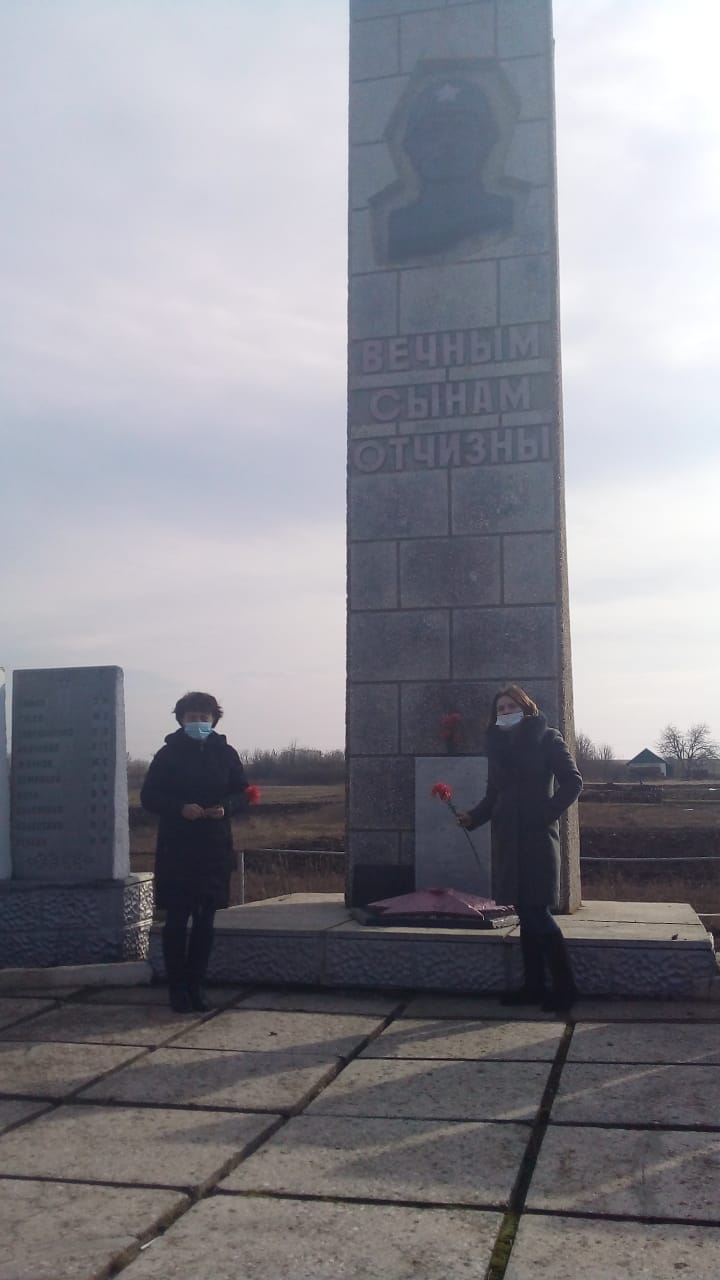 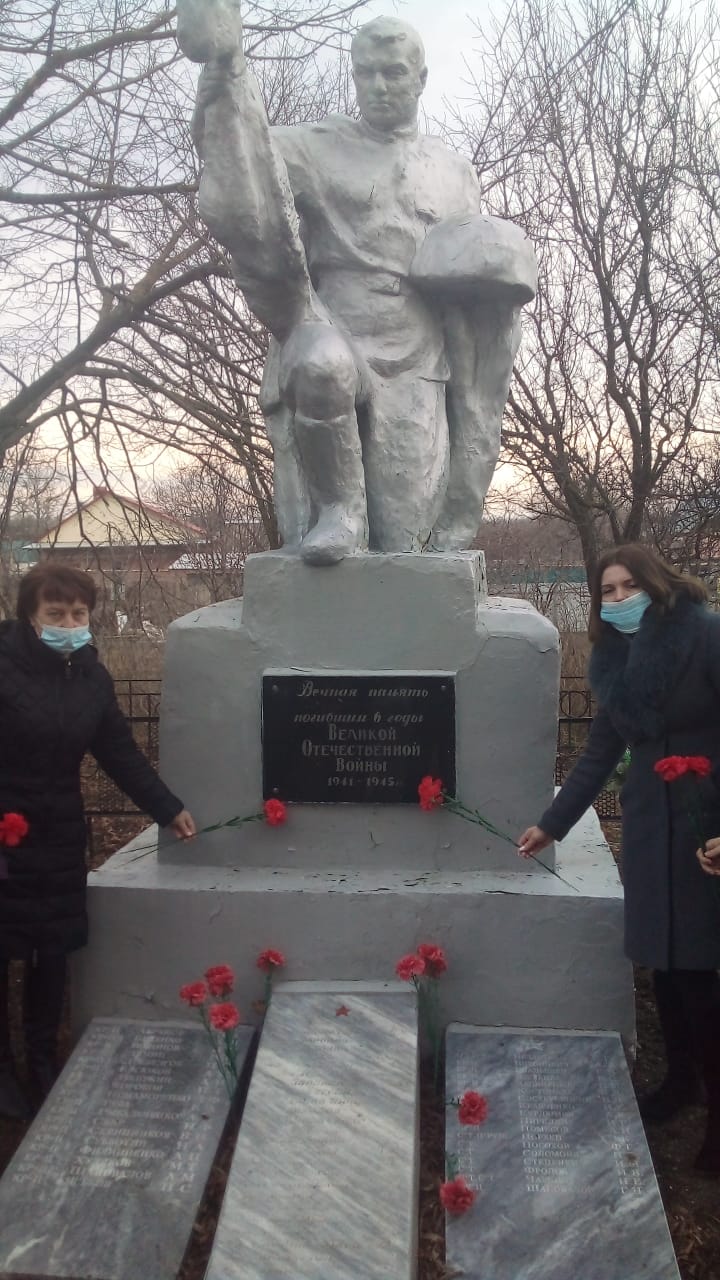 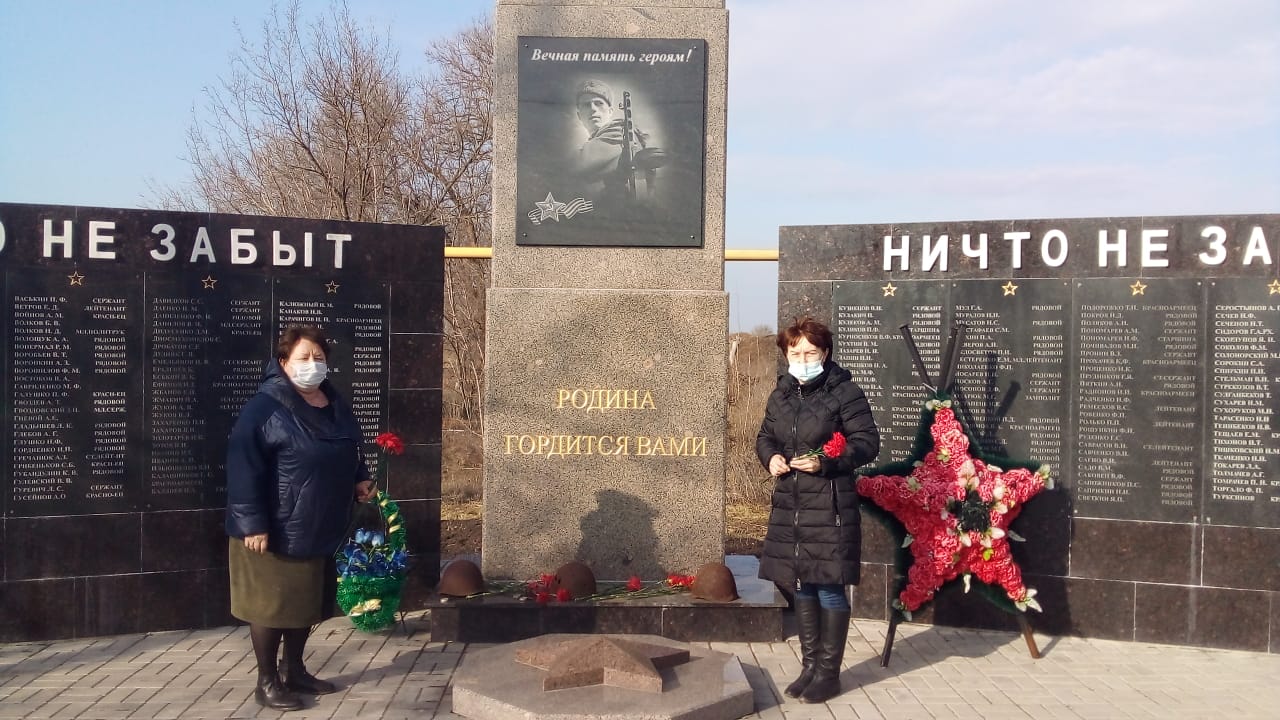 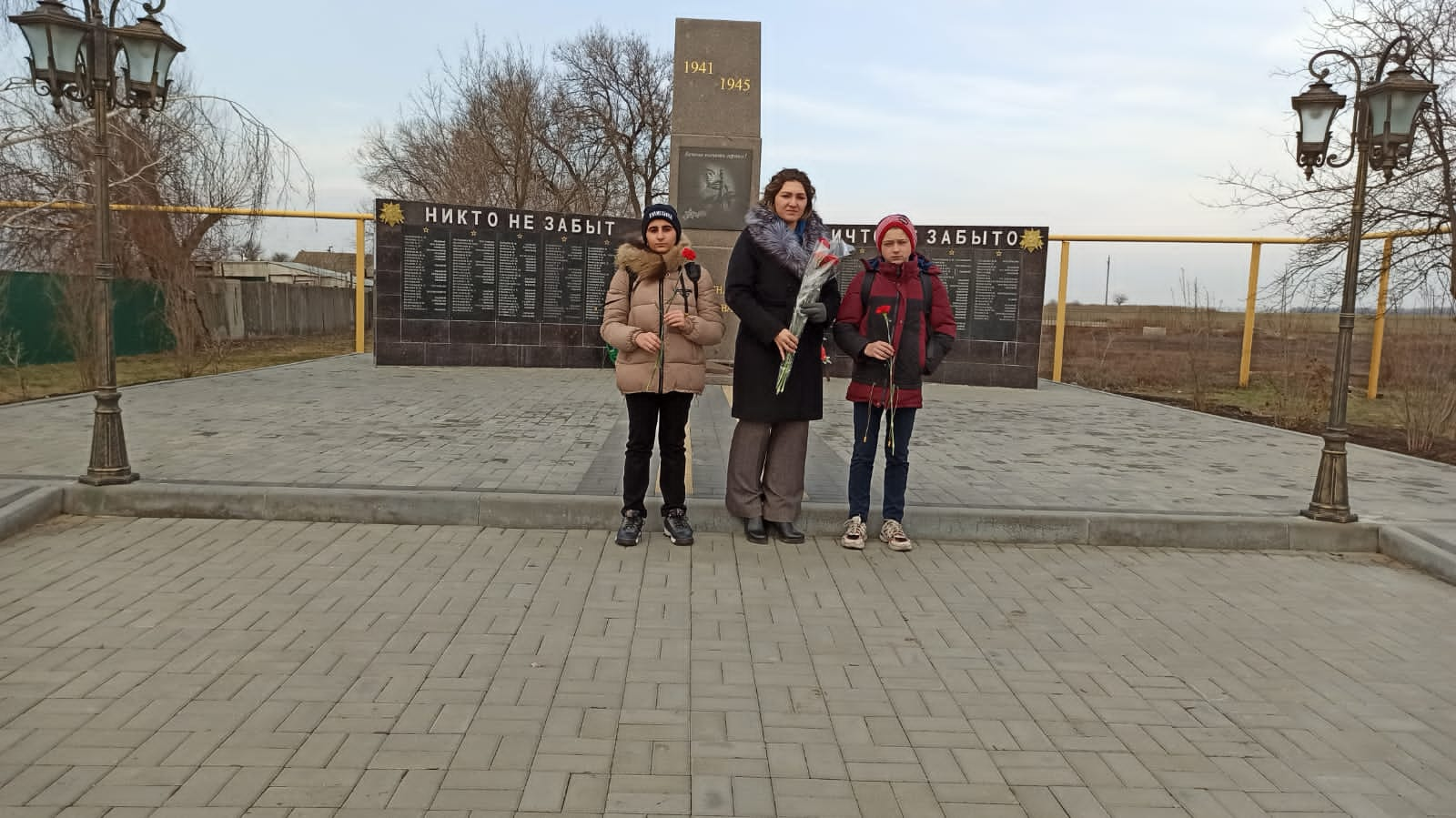 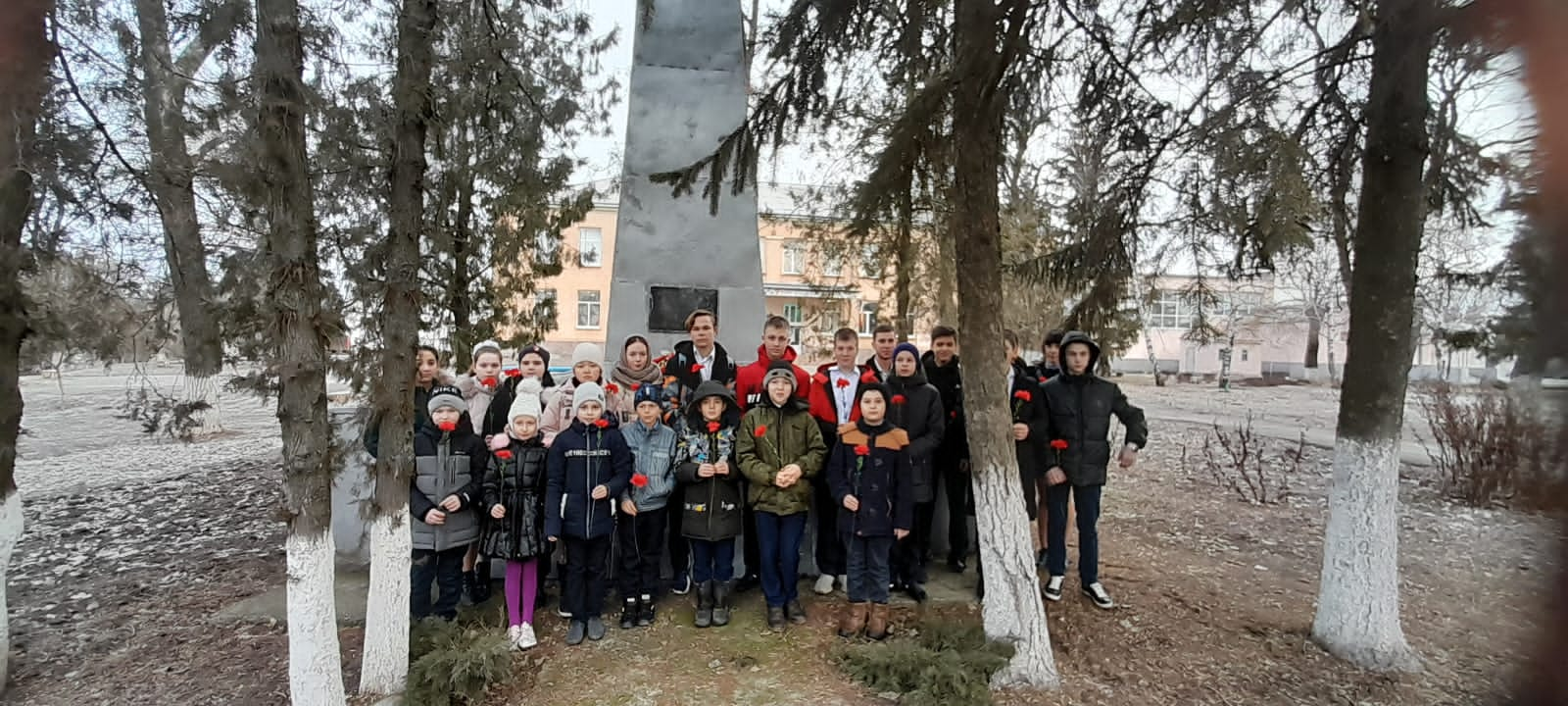 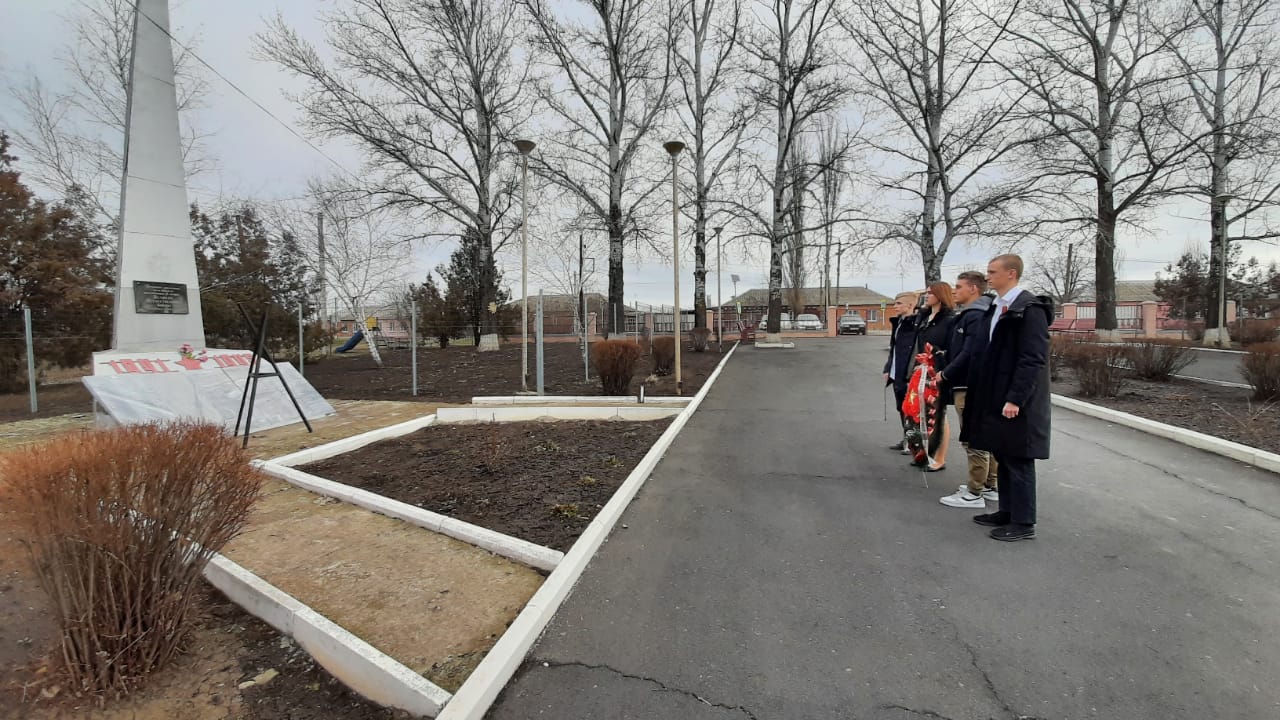 